InformacijA atrankaiI. INFORMACIJA APIE PLANUOJAMOS ŪKINĖS VEIKLOS ORGANIZATORIŲ (UŽSAKOVĄ) 1. Planuojamos ūkinės veiklos organizatoriaus (užsakovo) kontaktiniai duomenys (vardas, pavardė; įmonės pavadinimas; adresas, telefonas, faksas, el. paštas).Vardas pavardėReibinių žemės ūkio bendrovės pirmininkas Deividas Kalinauskas Įmonės pavadinimas Reibinių žemės ūkio bendrovė Adresas, telefonas, faksas, el. paštasGluosnių g. 25, Reibinių kaimas, Skaistgirio seniūnija, LT-84379 Joniškio savivaldybėTelefonas 	+370 426 60922Mobilus     	+370 687 10019El. paštas 	reibiniai@reibiniuzub.ltPlanuojamos ūkinės veiklos vieta – Slančiausko 61A, Reibinių kaimas, Skaistgirio seniūnija, Joniškio savivaldybė  2. Tais atvejais, kai informaciją atrankai teikia planuojamos ūkinės veiklos organizatoriaus (užsakovo) pasitelktas konsultantas, papildomai pateikiami planuojamos ūkinės veiklos poveikio aplinkai vertinimo dokumento rengėjo kontaktiniai duomenys (vardas, pavardė; įmonės pavadinimas; adresas, telefonas, faksas, el. paštas).Poveikio aplinkai vertinimo dokumentų rengėjasReibinių ŽŪB, Gluosnių 25, Reibinių kaimas, Kriukų seniūnija, Joniškio savivaldybė  Kontaktinis asmuoProjektų vadovas Eugenijus Taparauskas, kontaktinis tel. (8-687) 76494, el.paštas: eug.taparauskas@gmail.com.II. PLANUOJAMOS ŪKINĖS VEIKLOS APRAŠYMAS3. Planuojamos ūkinės veiklos pavadinimas, nurodant kurį(-iuos) Lietuvos Respublikos planuojamos ūkinės veiklos poveikio aplinkai vertinimo įstatymo 2 priedo planuojamos ūkinės veiklos, kuriai turi būti atliekama atranka dėl poveikio aplinkai vertinimo, rūšių sąrašo punktą(-us) atitinka planuojama ūkinė veikla arba nurodant, kad atranka atliekama vadovaujantis Lietuvos Respublikos planuojamos ūkinės veiklos poveikio aplinkai vertinimo įstatymo 3 straipsnio 3 dalimi, nurodomas atsakingos institucijos raštas (data, Nr.), kad privaloma atranka.Planuojamos ūkinės veiklos pavadinimas – broilerių auginimas Reibinių ŽŪB rekonstravus ir modernizavus esamus karvidžių pastatus. Bendras numatomose fermose laikomų paukščių (broilerių) skaičius 62.580, kas sudaro 25 SG. Planuojama ūkinė veikla atitinka Lietuvos Respublikos planuojamos ūkinės veiklos poveikio aplinkai vertinimo įstatymo 2 priedo 1.3 punkto kriterijus: 1.3 Vištų auginimas (mažiau kaip 85 000, bet daugiau kaip 10 000 broilerių; mažiau kaip 60 000, bet daugiau kaip 10 000 vištų).4. Planuojamos ūkinės veiklos fizinės charakteristikos: žemės sklypo plotas ir planuojama jo naudojimo paskirtis ir būdas (būdai), funkcinės zonos, planuojamas užstatymo plotas, numatomi statiniai, įrenginiai ir jų paskirtys, numatomi įrengti giluminiai gręžiniai, kurių gylis viršija 300 m, numatomi griovimo darbai, reikalinga inžinerinė infrastruktūra (pvz. inžineriniai tinklai (vandentiekio, nuotekų šalinimo, šilumos, energijos ir kt.) susisiekimo komunikacijos).Žemės sklypo plotas ir planuojama jo naudojimo paskirtis ir būdas (būdai), funkcinės zonosŽemės sklypo, kuriame planuojama ūkinė veikla, unikalus Nr. 4400-2445-7974, plotas 2,9245 ha. Žemės naudojimo paskirtis – žemės ūkio, naudojimo būdas – kiti žemės ūkio paskirties žemės sklypai. Savininkas - Reibinių žemės ūkio bendrovė. Šiame sklype yra Reibinių ŽŪB priklausantys karvių fermų pastatai. Išrašas iš Nekilnojamo turto registro centrinio duomenų banko pateiktas 2 priede. Karvių auginimo veikla esamuose pastatuose buvo vykdoma iki 1998 metų.Planuojamas užstatymo plotas, numatomi statiniai ir įrenginiai ir jų paskirtysBendras užstatymo plotas planuojamas 4.300 m². Numatoma renovuoti 3 vnt. esamų karvidžių  pastatų, pritaikant jas paukščių auginimui ir pastatyti administracinį – buitinį pastatą. Mėšlo sandėliavimui bus naudojama gretimame sklype esanti mėšlidė. Suformuojami privažiavimo keliai lesalų bei viščiukų atvežimui bei užaugintų broilerių ir mėšlo išvežimui.Numatomi įrengti giluminiai gręžiniai, kurių gylis viršija 300 mĮrengti giluminių gręžinių, kurių gylis viršytų 300 m, nenumatoma. Vandens tiekimas numatomas iš šalia esančiame sklype, kurio unikalus Nr.4400-2445-8382, vandens gręžinio Nr. 22251(4089). Jo gręžimo gylis yra 102 m.Numatomi griovimo darbaiEsami pastatai pritaikomi paukštidėms. Rekonstrukcijos metu bus griaunama dalis sienų ir pertvarų, keičiama stogo danga, ko pasėkoje susidarys plytų, betono atliekų, šiferio lakštų, medžio, stiklo, metalo atliekų, laidų, izoliacinių medžiagų. Visas griovimo darbų metu susidarysiančias atliekas turės saugiai sutvarkyti griovimo darbus vykdanti įmonė.Reikalinga inžinerinė infrastruktūra (pvz. inžineriniai tinklai (vandentiekio, nuotekų šalinimo, šilumos, energijos ir kt.), susisiekimo komunikacijos)Planuojamai ūkinei veiklai ir rekonstruojamiems pastatams numatomas prisijungimas prie esamų inžinerinių tinklų (elektros, vandentiekio), atlikus reikalingą šių komunikacijų remontą. Elektros tiekimas bus vykdomas iš transformatorinės, esančios adresu Slančiausko 59T, vandens tiekimas – iš sklype Nr.4400-2445-8352 esančio gręžinio. Lietaus vandens surinkimui ir nuvedimui nuo pastatų bus numatyti lietaus vandens nuvedimo latakai. Sąlyginai švarus vanduo bus sugerdinamas į gruntą. Gamybinėms nuotekoms surinkti bus pakloti tinklai su išsėmimo duobe. Buitinės nuotekos bus surenkamos atskirame rezervuare.Privažiavimas. Į numatomo paukštyno teritoriją įvažiuojama iš Slančiausko gatvės (rajoninis kelias Nr.1608).  Transporto judėjimo kelias pavaizduotas žemiau esančioje schemoje (Pav.1):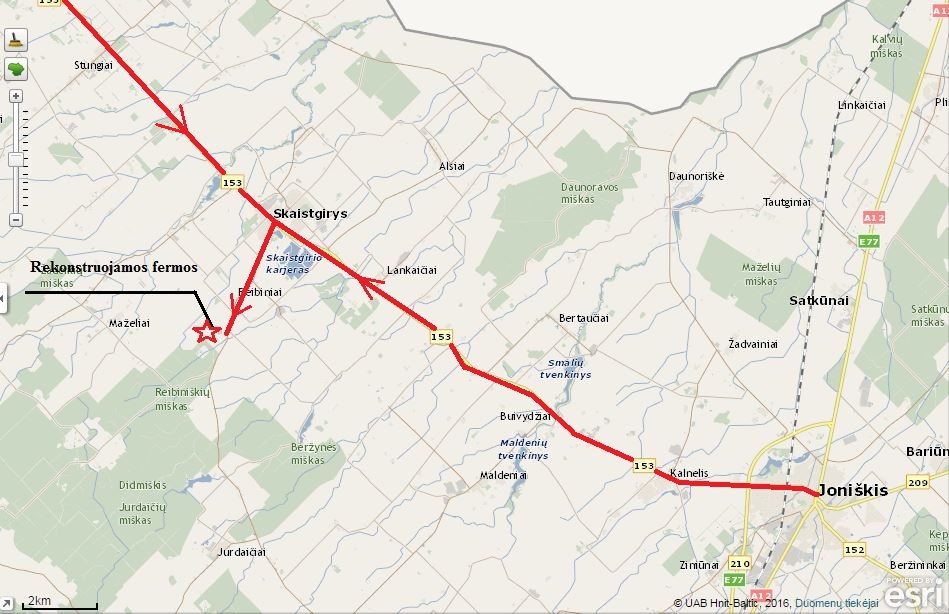 Pav. 1. Transporto judėjimo schema iki PŪV objekto5. Planuojamos ūkinės veiklos pobūdis: produkcija, technologijos ir pajėgumai (planuojant esamos veiklos plėtrą nurodyti ir vykdomos veiklos technologijas ir pajėgumus).ProdukcijaRekonstruotose karvių fermose bus auginami broileriai. Bus įrengta 62.580 vietų, kur per metus esant 6,5 ciklo, bus užauginama 406.770 vienetų paukščių. Broileriai bus auginami iki 42 dienų amžiaus ir 2,2-2,5 kg gyvo svorio, po to bus išvežami į skerdyklą. Produkcijos kiekis per metus sudarys apie 1.017 tonų gyvo svorio.Technologijos ir pajėgumaiPlanuojamos ūkinės veiklos aprašymasPlanuojama, kad bus renovuoti 3 vienetai senų karvidžių pastatų (žemėlapis su preliminariu pastatų išdėstymu pateiktas 4 priede), kuriuose bus įrengta 62.580 vietų broileriams (arba 25 vienetai sutartinių gyvulių). Paukštidžių plotai yra skirtigi:1. Paukštidė Nr.1 – 1617 m²2. Paukštidė Nr.2 – 1586 m²3. Paukštidė Nr.3 – 969 m²Bendras paukštidžių plotas sudaro 4.172 m².Šiose paukštidėse bus auginami broileriai nuo 1 iki 42 dienų amžiaus (iki 2,2-2,5 kg svorio), kurie vėliau bus parduodami ir išvežami į skerdyklą. PŪV objekte galutinė produkcija nebus gaminama. Per metus bus 6,5 ciklo, t.y. per metus bus užauginama 406.770 vnt. broilerių. Jų auginimui bus naudojama lesalai, kraikas, patalpų ir įrengimų plovimo/dezinfekavimo priemonės, kitos pagalbinės medžiagos.Vienadieniai viščiukai bus perkami ir į paukštides atvežami iš inkubatoriaus specialiomis transporto priemonėmis. Prieš įkeliant vienadienius viščiukus į pastatą, jis turi būti įšildytas iki +32 °C temperatūros, kuri iki penktos amžiaus savaitės palaipsniui mažinama iki +20 °C.Broileriai bus auginami ant sauso durpių kraiko. Prie kiekvienos paukštidės bus įrengtos lesalų saugojimo talpyklos, iš kurių lesalai transporteriu bus paduodami į lesinimo linijas su lesalinėmis. Numatomi įsigyti įrengimai pasižymės minimaliu lesalų nubarstymu, lesalinės bus užpildomos vienu metu, nekeliant triukšmo ir dulkių. Procesas bus valdomas automatiškai. Apie gedimus personalas bus informuojamas audio ir video signalais pultinėje bei SMS žinutėmis ir internetu. Šėrimo tipas – iki soties. Į kompleksą bus atvežami jau paruošti lesalai.Paukščių girdymui bus sumontuotos nipelinės girdyklos su slėgio reguliatoriais. Girdyklų linijos prijungiamos prie vietinio vandentiekio. Vandens kokybei ir tinkamam slėgiui užtikrinti bus statomas vandens pruošimo mazgas. Dėl taikomos girdymo technologijos gamybinių nuotekų nesusidarys.Vaistų ir papildų dozavimui prie vandens paruošimo mazgo montuojamas medikatorius. Kiekvieno ciklo pabaigoje, išvežus visus paukščius, patalpos išvalomos ir dezinfekuojamos. Šias paslaugas atliks samdoma specializuota įmonė. Mėšlas iš paukštidžių bus surenkamas ir sandėliuojamas šalia esančiame sklype (unikalus Nr.4400-2445-8352) įrengtoje mėšlidėje ir toliau tvarkomas vadovaujantis LR aplinkos ministro ir LR žemės ūkio ministro 2005 m. liepos 14 d. įsakymo Nr. D1-367/3D-342 „Dėl aplinkosaugos reikalavimų mėšlui tvarkyti patvirtinimo“ (Žin., 2005, Nr. 92-3434; 2011, Nr. 118-5583) reikalavimais. Išvalius ir dezinfekavus paukštides, atvežamas ir paskirstomas švarus kraikas. Paukštidžių paruošimo naujam auginimo ciklui darbai bus atliekami nuosekliai, t.y. pirmąją dieną bus išvežami paukščiai tik iš pirmos paukštidės, antrąją dieną šioje paukštidėje prasidės mėšlo valymo darbai, o antroje paukštidėje – bus išvežami paukščiai, ir t.t. Patalpų plovimo nuotekos bus kaupiamos nuotekų kaupimo rezervuare, vėliau jas išvežant  paskleidimui tręšiamuose laukuose arba į Joniškio nuotekų valymo įrengimus, arba išlaistomos ant sukaupto mėšlidėje mėšlo, Vėdinimo ir šildymo sistemos užtikrins optimalias sąlygas paukščiams augti. Vėdinimo ir šildymo sistemas automatiškai reguliuos kompiuteris pagal operatoriaus užduotus parametrus – temperatūrą, drėgmę ir oro kiekį. Reaguodamas į šių parametrų pokytį, kompiuteris reguliuoja vėdinimą ir šildymą. Reikalingas oro kiekis šiltuoju metų laiku turi būti 5,0 – 7,0 m³/val. 1-am kg paukščių svorio, o šaltuoju metų laiku – 0,7 – 1,0 m³/val. 1-am kg paukščių svorio. Oro judėjimo greitis, auginant iki 3 savaičių amžiaus paukščius, negali viršyti 0,15 m/s. Vėlesniame amžiuje gali būti iki 0,5 m/s. Apie gedimus sistemoje informuoja signalizacijos sistema.Paukštidžių pastatų šildymui bus naudojami atviro tipo šildytuvai, naudosiantys suskystintas dujas, pagalbinės ir buitinės patalpos bus šildomos elektra. Informacija apie oro taršą deginant dujas pateikta  11 skyriuje. Apšvietimas pirmomis paukščių auginimo dienomis turi siekti 80 lx. Vėliau šviesos intensyvumas palaipsniui, priklausomai nuo paukščių amžiaus, mažinamas iki 5 lx. Elektros energijos tiekimui užtikrinti bus prisijungta prie esamų elektros tinklų. Avariniu atveju elektros energijos gamybai numatomas rezervinis elektros generatorius (~100 kW galios), varomas vidaus degimo variklio (kuras – dyzelinas). Projektuojant paukštides bus vadovaujamasi Paukštininkystės ūkių technologinio projektavimo taisyklėmis (Žin., 2012, Nr. 72-3744). Remiantis šiuo bei kitais teisės aktais bus detaliau įvertintos reikiamos statinių grupės ir tipai, apskaičiuotas reikiamas patalpų plotas, kiti techniniai parametrai. Siekiant maksimaliai išnaudoti paukštidžių naudingą plotą, PŪV organizatorius užtikrins papildomus broilerių gerovės apsaugos taisyklių reikalavimus, kurie nustatyti Paukštininkystės ūkių technologinio projektavimo taisyklėse (Žin., 2012, Nr. 72-3744) bei Viščiukų broilerių laikymo reikalavimuose (Žin., 2010, Nr. 50-2470). Planuojama, kad PŪV metu bus įdarbinta 8 darbuotojai. Darbuotojams skirtos patalpos bus projektuojamos ir įrengiamos vadovaujantis Buities, sanitarinių ir higienos patalpų įrengimo reikalavimais (Žin., 2003, Nr. 40-1820). Kompleksas veiks ištisus metus.Kritusių paukščių tvarkymas.Kritę paukščiai bus priduodami pagal sutartį į UAB „Rietavo veterinarinė sanitarija“.Kiekvieną dieną paukštyno darbuotojai surinks kritusius paukščius ir patalpins į specialią saugyklą, kur jie bus saugomi iki išvežimo į utilizavimo įmonę. Kritusių paukščių saugykloje bus palaikoma neigiama oro temperatūra. Išvežus kritusius paukščius, jų sandėliavimo vieta bus išvaloma ir dezinfekuojama. Dezinfekcija atliekama tik po pirminio patalpų ir įrangos mechaninio valymo.Apie gausius paukščių susirgimus ir kritimus turi būti nedelsiant pranešama Valstybinės maisto ir veterinarijos tarnybos įstaigai.6. Žaliavų naudojimas; cheminių medžiagų ir preparatų (mišinių) naudojimas, įskaitant ir pavojingų cheminių medžiagų ir preparatų naudojimą (nurodant jų pavojingumo klasę ir kategoriją); radioaktyviųjų medžiagų naudojimas; pavojingų (nurodant pavojingų atliekų technologinius srautus) ir nepavojingų atliekų (nurodant atliekų susidarymo šaltinį arba atliekų tipą) naudojimas; planuojamos ūkinės veiklos metu numatomas naudoti ir laikyti tokių žaliavų ir medžiagų preliminarus kiekis.Vykdant planuojamą ūkinę veiklą vienu metu bus auginama 62.580 vnt. broilerių (406.770 vnt. per metus). Jų auginimui bus naudojami pašarai, kraikas, patalpų ir įrenginių plovimo/dezinfekcijos priemonės, kitos pagalbinės medžiagos. Informacija apie planuojamoje  ūkinėje veikloje planuojamus naudoti žaliavas bei preparatus pateikti 1 lentelėje.Lentelė 1. Duomenys apie naudojamas žaliavas, chemines medžiagas ar preparatus* Bus sudaryta sutartis su specializuota įmone, teikiančia dezinfekcijos paslaugas (pvz., Dezinfa, Pelias ar kt.). Reikiamas priemonių kiekis bus įvertintas tolimesniuose projektavimo etapuose.Planuojamos ūkinės veiklos metu nenumatoma naudoti ar saugoti pavojingųjų (sprogstamų, degių, dirginančių, kenksmingų, toksiškų, kancerogeninių, ėsdinančių, infekcinių, teratogeninių, mutageninių, radioaktyvių ir kt.) medžiagų ar tirpiklių, išskyrus plovimo ir dezinfekcijos priemones. Taip pat neplanuojama naudoti pavojingų ir nepavojingų atliekų. Pasirenkant plovimo ir dezinfekcijos priemones, prioritetas bus teikiamas biologiškai skaidžioms cheminėms medžiagoms ir preparatams, taip pat bus vengiama medžiagų, kurios savo savybėmis klasifikuojamos kaip pavojingos vandens organizmams (R50 ir/ar H400 grupės medžiagos. Duomenys apie planuojamas saugoti žaliavas, chemines medžiagas ir preparatus pateikiami 2 lentelėje.Lentelė 2. Žaliavų ir papildomų cheminių medžiagų ar preparatų saugojimas*Bus sudaryta sutartis su specializuota įmone, teikiančia dezinfekcijos paslaugas (pvz., Dezinfa, Pelias ar kt.). Minimalus saugomas priemonių kiekis bus įvertintas tolimesniuose projektavimo etapuose.  7. Gamtos išteklių (natūralių gamtos komponentų), visų pirma vandens, žemės, dirvožemio, biologinės įvairovės naudojimo mastas ir regeneracinis pajėgumas (atsistatymas).Planuojamas vandens naudojimasPŪV metu vanduo bus naudojamas technologiniame procese ir darbuotojų buitinėms reikmėms. Vandens poreikiui patenkinti planuojama prisijungti prie gretimo sklypo teritorijoje esančio gręžinio, iš kurio ir anksčiau buvo tiekiamas vanduo buvusioms karvių fermoms.Technologinėms reikmėms vanduo bus naudojamas paukščių girdimui, patalpų plovimui ir kitoms reikmėms. Preliminariais duomenimis, remiantis Paukštininkystės ūkių technologinio projektavimo taisyklėmis (Žin., 2012, Nr. 72-3744), vienam paukščiui bendrai per parą reikia 0,19 l vandens (girdymui ir kitiems poreikiams tenkinti). Paukščiai vandenį vartoja tik jų auginimo metu (42 dienas/ciklą arba 273 dienas/metus). Žemiau pateikiami vandens poreikio skaičiavimai:Per dieną: 	62.580 paukščiai x 0,19 l/dieną / 1000 = 11,9 m3/dieną.Per ciklą:	11,9 m3/dieną x 42 dienos/ciklą  499,8 m3/ciklą.Per metus:	11,9 m3/dieną x 273 dienos/metus  3.248 m3/metus.Preliminariais duomenimis, remiantis Paukštininkystės ūkių technologinio projektavimo taisyklėmis (Žin., 2012, Nr. 72-3744), vandens poreikis patalpų plovimui yra 10-15 l/m². Visų paukštidžių patalpų sienų ir grindų plotas 5.512 m², tokiu atveju vienam visų paukštidžių  plovimui gali reikėti apie 69 m3 vandens. Esant 6,5 ciklo per metus bendras vandens poreikis patalpų plovimui yra 69*6,5  = 448,5 m³ per metus. Priimant, kad vieno pastato plovimas vykdomas apie 8 valandas, maksimalus valandinis vandens naudojimas plovimui būtų 448,5/6,5 ciklo/3 fermos/8 h =2,9 m³/h.Technologinio vandens poreikis bus patikslintas techninio projektavimo metu, remiantis įrangos gamintojo pateikiama informacija.Buitinėms reikmėms. Planuojama, kad ūkinei veiklai vykdyti bus įdarbinta 8 darbuotojai, iš kurių 4 operatoriai dirbs 4 pamainomis, o kiti – 1 pamaina. Vandens poreikis darbuotojų buitinėms reikmėms įvertintas pagal Paukštininkystės ūkių technologinio projektavimo taisykles (Žin., 2012, Nr. 72-3744):	1 darbuotojo 1 pamainos vandens suvartojimo norma yra 70 litrų. Paskaičiuojame darbuotojų vandens suvartojimą:	4 darbuotojai x 70 litrų/pamainą x 1 pamainos x 30 dienos/mėn. = 8,4 m3 per mėn. arba 100,8 m3 per metus.4 darbuotojai x 70 litrų/pamainą x 1 pamaina x 22 dienos/mėn. = 6,16 m3 per mėn. arba 73,92 m3 per metus.Viso buitinėms reikmėms: 174,72 m3 per metus (0,48 m3/dieną).Bendras preliminarus PŪV vandens poreikis – 3797 m3 per metus (vidutiniškai apie 10,4 m3 per dieną). Iš gręžinio tiekiamo vandens kokybė atitinka Lietuvos higienos normos HN 24: 2003 „Geriamojo vandens saugos ir kokybės reikalavimai“ (Žin., 2003, Nr. 79-3606) reikalavimus. Pagal poreikį bus įdiegtos reikiamos vandens gerinimo priemonės.Planuojamos ūkinės veiklos metu susidarys darbuotojų buitinės, taip pat gamybinės ir paviršinės (lietaus) nuotekos. Žemės, dirvožemio, biologinės įvairovės naudojimas Kitų gamtos išteklių (žemės, dirvožemio, biologinės įvairovės) nebus naudojama.8. Energijos išteklių naudojimo mastas, nurodant kuro rūšį.Objekto funkcionavimui užtikrinti bus naudojama elektros ir šiluminė energijos bei kuras transporto priemonėms.Elektros energijos per metus bus sunaudojama apie 100 MWh, šiluminės energijos – apie 3300 MWh, priklausomai nuo klimatinių sąlygų, dyzelino – apie 4.000 l (4 t).Paukštidės bus šildomos atviro tipo degikliais, naudosiančiais suskystintas dujas. Šiluminės energijos gamybai bus sunaudojama apie 246 t suskystintų dujų.Elektros energija bus naudojama apšvietimui ir technologinėms reikmėms. Dyzelinas bus naudojamas autotransportui.9. Pavojingų, nepavojingų ir radioaktyviųjų atliekų susidarymas, nurodant, atliekų susidarymo vietą, kokios atliekos susidaro (atliekų susidarymo šaltinis arba atliekų tipas), preliminarų jų kiekį, jų tvarkymo veiklos rūšis.Ūkinėje veikloje susidarančios mišrios komunalinės atliekos (apie 6 m³/metus) bus surenkamos į konteinerį ir priduodamos pagal sutartį komunalinių atliekų tvarkytojui (UAB Joniškio komunalinis ūkis). Veterinarinės ir ūkyje susidarančios pavojingos atliekos  (pvz. užterštos pakuotės, liuminiscencinės lempos) (apie 0,2 m³/metus) ne rečiau, kaip 2 kartus per metus bus  perduodamos tokias atliekas tvarkančiai UAB „Žalvaris“.Kritę paukščiai bus patalpinami į specialią saugyklą, kur jie bus saugomi iki išvežimo į utilizavimo įmonę. Kritusių paukščių saugykloje bus palaikoma neigiama oro temperatūra. Nepavojingos polietileno plėvelės, medikamentų, kitų pakuočių atliekos (apie 0,2 m³/metus) bus perduodamos tokias atliekas tvarkančiai UAB „Žalvaris“.Radioaktyvių aktyvių ūkinėje veikloje nesusidaro.Visos susidariusios ūkinėje veikloje atliekos bus tvarkomos vadovaujantis LR aplinkos ministro 1999 m. liepos mėn. 14 d. įsakymu Nr.D1-85 patvirtintų Atliekų tvarkymo taisyklių reikalavimais ir vėlesniais jų pakeitimais.10. Nuotekų susidarymas, preliminarus jų kiekis, jų tvarkymas. Vykdant planuojamą ūkinę veiklą objekte susidarys buitinės, technologinės ir paviršinės nuotekos.Buitinės nuotekos.Buitinėse-administracinėse patalpose susidarančios buitinės nuotekos – apie 175 m³/metus (žiūr. punkte 7 pateiktą skaičiavimą), bus kaupiama rezervuare ir pagal reikalą išvežamos į UAB „Joniškio vandenys“ priklausančius nuotekų valymo įrenginius.Technologinės nuotekos.Ūkinėje veikloje susidarančios tecchnologinės nuotekos (patalpų ir įrangos plovimo vanduo) bus surenkamos uždarame rezervuare ir pagal galimumą bus panaudotos laukų tręšimui arba išvežamos į UAB „Joniškio vandenys“ priklausančius nuotekų valymo įrenginius. Technologinių nuotekų susidarys 448,5 m³/metus  (žiūr. punkte 7 pateiktą skaičiavimą).Paviršinės nuotekos.Sąlyginai švarios lietaus nuotekos nuo teritorijos ir pastatų stogų bus surenkamos ir nukreipiamos sugerdinimui į gamtinę aplinką. Užterštų paviršinių nuotekų nesusidarys, nes teritorijoje bus palaikoma švara.11. Cheminės taršos susidarymas (oro, dirvožemio, vandens teršalų, nuosėdų susidarymas, preliminarus jų kiekis) ir jos prevencija. Oro taršaPagal klimato rajonavimą Reibinių k. patenka į Mūšos-Nevėžio parajonį. Remiantis Lietuvos hidrometeorologijos tarnybos prie Aplinkos ministerijos duomenimis, vidutinė metinė oro temperatūra siekia 6,0-6,5 °C. Vidutinis metinis kritulių kiekis – apie 550-600 mm, vyrauja pietvakarių krypties vėjai – 3,0-3,5 m/s. Planuojamos ūkinės veiklos metu teršalai bus išmetami iš šių stacionarių taršos šaltinių:Paukščių laikymo paukštidėse metu į aplinkos orą bus išmetamas amoniakas (NH3) ir kietosios dalelės (KD). Išmetamų teršalų metiniam kiekiui apskaičiuoti naudojama Europos aplinkos agentūros į atmosferą išmetamų teršalų apskaitos metodika (angl. EMEP/CORINAIR Atmospheric emission inventory guidebook), kuri yra įtraukta į LR aplinkos ministro 1999 m. gruodžio 13 d. įsakymu Nr. 395 patvirtintą Į atmosferą išmetamo teršalų kiekio apskaičiavimo metodikų sąrašą (Žin., 1999, Nr. 108-3159; 2005, Nr. 92-3442; 2009, Nr. 70-2868).Deginant paukštidžių šildymui reikalingas suskystintas dujas bus išmetami anglies monoksidas (CO), azoto oksidai (NOx), kietosios dalelės (KD) ir sieros dioksidas (SO2). Kuro deginimo metu išsiskiriančių teršiančių medžiagų išmetimams apskaičiuoti bus naudojamos metodikos: „Сборник методик по расчету выбросов в атмосферу загрязняющих веществ от различных производств, Ленинград, Гидрометеоиздат, 1986 г.“ (Įvairiose gamybose susidariusių ir išmetamų į atmosferą teršalų įvertinimo metodikų rinkinys, Leningradas, 1986 (rusų kalba)) ir Europos aplinkos apsaugos agentūros į atmosferą išmetamų teršalų apskaitos metodika („EMEP/EEA air pollutant emission inventory guidebook - 2013“ (anglų kalba)), kurios yra įtrauktos į LR aplinkos ministro 1999 m. gruodžio 13 d. įsakymu Nr. 395 patvirtintą Į atmosferą išmetamo teršalų kiekio apskaičiavimo metodikų sąrašą.Paukščių laikymo paukštidėse metu į aplinkos orą bus išmetamas amoniakas (NH3) ir kietosios dalelės (KD). Skaičiavimų rezultatai pateikiami žemiau esančioje 3 lentelėje.Lentelė 3. Paukščių laikymo tvarte metu išmetami teršalai.Iš paukštidės pašalinamo oro tūris nustatomas, vadovaujantis Paukštininkystės ūkių technologinio projektavimo taisyklių (Žin., 2012, Nr. 72-3744) reikalavimais bei planuojamų įsigyti ventiliatorių techniniais parametrais (galinių ventiliatorių našumas – 43 000 m3/val., stoginių ventiliatorių – 20 700 m3/val.) ir darbo laiku (6708 val.):Lentelė 4. Iš paukštidžių pašalinamo oro tūris.Iš ventiliatoriaus išeinančio oro srauto greitis apskaičiuojamas pagal formulę: wvent = Vvent / ( x D2 / 4),	m/skur: 	Vvent – tūrio debitas (normaliomis sąlygomis), Nm3/s; 	D – išmetimo vamzdžio diametras D, m.wst.vent = 5,8 / (3,14 x 0,822 / 4) = 10,9 m/swg.vent = 11,9 / (1,4 x 1,4) = 6,1 m/sMomentinis išmetamų teršalų kiekis, kuris yra pašalinamas per galinius ir stoginius ventiliatorius, yra apskaičiuojamas proporcingai pašalinamo oro kiekiui. Skaičiavimų rezultatai pateikiami 7 lentelėje.Planuojamos ūkinės veiklos metu teršalai bus išmetami ir deginant suskystintas dujas paukštidžių šildymui. Čia į aplinkos orą bus išmetamas anglies monoksidas (CO), azoto oksidai (NOx), kietosios dalelės (KD) ir sieros dioksidas (SO2). Šie teršalai taip pat bus išmetami per stoginius ir galinius ventiliatorius. Kuro deginimo metu išsiskiriančių teršiančių medžiagų išmetimams apskaičiuoti naudojamos metodikos, kurios yra įtrauktos į patvirtintą „Į atmosferą išmetamo teršalų kiekio apskaičiavimo metodikų sąrašą“:- „Сборник методик по расчету выбросов в атмосферу загрязняющих веществ от различных производств, Ленинград, Гидрометеоиздат, 1986 г.“ (Įvairiose gamybose susidariusių ir išmetamų į atmosferą teršalų įvertinimo metodikų rinkinys, Leningradas, 1986 (rusų kalba));- Europos aplinkos apsaugos agentūros į atmosferą išmetamų teršalų apskaitos metodika „EMEP/EEA air pollutant emission inventory guidebook - 2013“.Metinio išmetamų teršalų kiekio skaičiavimai:  Anglies monoksidas:MCO = 0,001 x  CCO x B x (1-q4/100), 	t/metus		CCO = q3 x R x QŽ 				kur: 	B – kuro kiekis, t/metus; q3 – šilumos nuostoliai dėl kuro nepilno cheminio sudegimo; q4 – šilumos nuostoliai dėl kuro nepilno mechaninio sudegimo, %; Qž – kuro žemutinė degimo šiluma (apatinis šilumingumas), MJ/kg; R – koeficientas, įvertinantis šilumos dalį nepilnai chemiškai sudegus kurui.Azoto oksidai:MNOx = 0,001 x B x QŽ x KNOx x (1 -), 	t/metus		kur: 	B – kuro kiekis, t/metus; Qž – kuro žemutinė degimo šiluma (apatinis šilumingumas), MJ/kg; KNOx – parametras, charakterizuojantis azoto oksidų kiekį, susidarantį išsiskyrus 1 GJ šilumos, kg/GJ; β – koeficientas, įvertinantis azoto oksidų mažinimo priemonių efektyvumą.Sieros dioksidas:Pagal Europos aplinkos apsaugos agentūros į atmosferą išmetamų teršalų apskaitos metodiką „EMEP/EEA air pollutant emission inventory guidebook - 2013“, katiluose kūrenant suskystintas dujas galimi sieros dioksido išmetimai į aplinkos orą. Pagaminus 1 GJ šiluminės energijos į aplinką gali išsiskirti vidutiniškai 0,281 g sieros dioksido (1 kWh = 3,6 MJ = 0,0036 GJ).Paukštyne sudeginus apie 246 t per metus suskystintų dujų, bus pagaminta apie 3300 MWh šiluminės energijos, kas sudarys 11.880 GJ. Atskirose paukštidėse sudeginamo kuro kiekis perskaičiuojamas proporcingai laikomų paukščių skaičiui:Paukštidė Nr. 1 – 95 tonos/metus, arba bus pagaminta apie 1280 MWh šiluminės energijos, kas sudarys 4608 GJ.MSO2 = 0,281 × 4608 = 0,00129    t/m.Paukštidė Nr. 2 – 94 tonos/metus, arba bus pagaminta apie 1250 MWh šiluminės energijos, kas sudarys 4500 GJ.MSO2 = 0,281 × 4500 = 0,00126    t/m.Paukštidė Nr. 3 – 57 tonos/metus, arba bus pagaminta apie 770 MWh šiluminės energijos, kas sudarys 2772 GJ.MSO2 = 0,281 × 2772 = 0,00078    t/m.Kietosios dalelės:Pagal Europos aplinkos apsaugos agentūros į atmosferą išmetamų teršalų apskaitos metodiką „EMEP/EEA air pollutant emission inventory guidebook - 2013“, katiluose kūrenant suskystintas dujas galimi kietųjų dalelių išmetimai į aplinkos orą. Pagaminus 1 GJ šiluminės energijos į aplinką gali išsiskirti vidutiniškai 0,89 g kietųjų dalelių (1 kWh = 3,6 MJ = 0,0036 GJ).Paukštyne sudeginus apie 246 t per metus suskystintų dujų, bus pagaminta apie 3300 MWh šiluminės energijos, kas sudarys 11.880 GJ. Atskirose paukštidėse sudeginamo kuro kiekis perskaičiuojamas proporcingai laikomų paukščių skaičiui:Paukštidė Nr. 1 – 95 tonos/metus, arba bus pagaminta apie 1280 MWh šiluminės energijos, kas sudarys 4608 GJ.MKD = 0,89 × 4608 = 0,0041    t/m.Paukštidė Nr. 2 – 94 tonos/metus, arba bus pagaminta apie 1250 MWh šiluminės energijos, kas sudarys 4500 GJ.MKD = 0,89 × 4500 = 0,0040    t/m.Paukštidė Nr. 3 – 57 tonos/metus, arba bus pagaminta apie 770 MWh šiluminės energijos, kas sudarys 2772 GJ.MKD = 0,89 × 2772 = 0,0025    t/m.Skaičiuojama, kad PŪV šilumos poreikiui patenkinti, per metus bus sudeginta 246 t suskystintų dujų.Skaičiavimui reikalingi duomenys ir rezultatai:Visi teršalai, susidarantys dėl paukštidžių šildymo metu deginamų dujų, į aplinkos orą šalinami per ventiliacijos įrengimus. Momentinis išmetamų teršalų kiekis (g/s), kuris yra pašalinamas per galinius ir stoginius ventiliatorius, yra apskaičiuojamas proporcingai pašalinamo oro kiekiui, rezultatai pateikiami 7 lentelėje.Kadangi išmetimai deginant suskystintas dujas yra labai nedideli, papildomos poveikio mažinimo priemonės nenumatomos.a.t.š. 601 - MėšlidėPaukščių mėšlo laikymo mėšlidėje metu į aplinkos orą bus išmetamas amoniakas (NH3). Išmetamų teršalų metiniam kiekiui apskaičiuoti bus naudojama Europos aplinkos agentūros į atmosferą išmetamų teršalų apskaitos metodika (angl. EMEP/CORINAIR Atmospheric emission inventory guidebook), kuri yra įtraukta į LR aplinkos ministro 1999 m. gruodžio 13 d. įsakymu Nr. 395 patvirtintą Į atmosferą išmetamo teršalų kiekio apskaičiavimo metodikų sąrašą.Skaičiavimų rezultatai pateikiami žemiau esančioje 5 lentelėje.Lentelė 5. Mėšlo laikymo mėšlidėje metu išmetami teršalai.Stacionarių taršos šaltinių fiziniai duomenys pateikiami 6 lentelėje, o tarša į aplinkos orą – 7 lentelėje.Lentelė 6. Stacionarių taršos šaltinių fiziniai duomenys.Lentelė 7. Tarša į aplinkos orą.Kvapų vertinimasVadovaujantis Lietuvos higienos norma HN 121: 2010 „Kvapo koncentracijos ribinė vertė gyvenamosios aplinkos ore“ (Žin., 2010, Nr. 120-6148), kvapas gali būti nustatomas laboratoriniais metodais arba modeliuojamas. Modeliavimui būtina nustatyti kvapo koncentraciją šaltinyje hedoniniais balais. Kitas būdas nustatyti kvapo lygį yra palyginti nustatytas kai kurių cheminių medžiagų koncentracijas su jų kvapo slenksčio verte. Pastaroji patalpų orui nustatyta Lietuvos higienos normoje HN 35: 2007 „Didžiausia leidžiama cheminių medžiagų (teršalų) koncentracija gyvenamosios aplinkos ore“ (Žin., 2007, Nr. 55-2162).Paukščiai išskiria į aplinką nemalonius kvapus. Kvapus sudaro daugiau kaip 200 organinių junginių. Ypač daug kvapų sudėtyje yra organinių rūgščių, amoniako, fenolio ir kitų medžiagų.Vykdant planuojamą ūkinę veiklą į aplinkos orą bus išmetami šie teršalai, turintys kvapą: amoniakas. Paukštidėse ir mėšlidėje amoniakas intensyviausiai garuoja iš paukščių išmatų. Remiantis Paukštininkystės ūkių technologinio projektavimo taisyklėmis (Žin., 2012, Nr. 72-3744), taikant kraikinę paukščių laikymo technologiją sieros vandenilio paukštidėse nesusidaro.Amoniakas (NH3) – bespalvės, aštraus kvapo, lengvesnės už orą, gerai tirpstančios vandenyje, aplinką rūgštinančios dujos. Lietuvos higienos normoje HN 35: 2007 „Didžiausia leidžiama cheminių medžiagų (teršalų) koncentracija gyvenamosios aplinkos ore“ amoniako kvapo slenksčio vertė nereglamentuojama.Remiantis Paukštininkystės ūkių technologinio projektavimo taisyklėmis (Žin., 2012, Nr. 72-3744), 1 broileris į aplinką išskiria 0,22 OU/s (kvapo vienetai). Kvapų kiekis apskaičiuojamas atsižvelgiant į paukštidėje laikomų paukščių kiekis bei proporcingai pašalinamo oro kiekiui ir kiekvieno ventiliatoriaus.Iš paukštidžių išskiriamų kvapų vertinimo rezultatai pateikiami žemiau esančioje 8 lentelėje.Lentelė 8. Iš paukštidžių išskiriamų kvapų vertinimo rezultatai.Remiantis literatūra, auginimo metu 30 proc. kvapų sklinda iš tvarto, 20 proc. iš mėšlidės ir 50 proc. iš laukuose skleidžiamo mėšlo, todėl daroma prielaida, kad iš mėšlidės išsiskirs apie 20 proc. nuo visų laikomų paukščių skleidžiamų kvapų:62.580,00    vnt. x 0,22 OU/s/vnt. x 20 proc. = 2.753,52   OU/sAtsižvelgiant į tai, kad mėšlidė bus dengiama šiaudų danga, o 10 cm šiaudų sluoksnis kvapą sumažina 60 proc., 20 cm – 80 proc., 30 cm – 85 proc., apskaičiuojamas iš mėšlidės į aplinką išsiskiriančių kvapų kiekis:2.753,52   OU/s x 60 proc. = 1.652,11   OU/sIšmetamų teršalų ribinės aplinkos oro užterštumo vertėsPlanuojamos ūkinės veiklos metu į aplinkos orą bus išmetami: amoniakas (NH3), kietosios dalelės (KD), anglies monoksidas (CO), azoto oksidai (NOx) ir sieros dioksidas (SO2). Planuojamos ūkinės veiklos metu į aplinkos orą išmetamų teršalų ribinės koncentracijų vertės nustatytos pagal:LR Aplinkos ministro ir LR Sveikatos apsaugos ministro 2001 m. gruodžio 11 d. įsakyme Nr. 591/640 „Dėl aplinkos oro užterštumo normų nustatymo“ (Žin., 2001, Nr. 106-3827; 2010, Nr. 82-4364);LR Aplinkos ministro ir LR Sveikatos apsaugos ministro 2007 m. birželio 11 d.  įsakyme Nr.  D1-329/v-469 „Dėl Lietuvos Respublikos Aplinkos ministro ir Lietuvos Respublikos Sveikatos apsaugos ministro 2000 m. spalio 30 d. įsakymo Nr. 471/582 „Dėl teršalų, kurių kiekis aplinkos ore vertinamas pagal Europos sąjungos kriterijus, sąrašo patvirtinimo ir ribinių aplinkos oro užterštumo verčių nustatymo“ pakeitimo“.Lietuvos higienos normoje HN 121:2010 nurodyta ribinė kvapo koncentracijos vertė – 8 europiniai kvapo vienetai (OUE/m3), taikoma iš ūkinės komercinės veiklos, kurioje naudojami stacionarūs taršos kvapais šaltiniai, kylantiems kvapams vertinti. Su šiomis vertėmis yra lyginami oro teršalų pažemio koncentracijų modeliavimo rezultatai.Lentelė 9. Teršalų ribinės koncentracijos.*1 Valandos vidurkio ribinė vertė, nustatyta žmonių sveikatos apsaugai, nurodyta LR aplinkos ministro ir LR sveikatos apsaugos ministro 2001 m. gruodžio 11 d. įsakyme Nr. 591/640 „Dėl aplinkos oro užterštumo normų nustatymo“.	*2 Metinė ribinė vertė, nustatyta žmonių sveikatos apsaugai, nurodyta LR aplinkos ministro ir LR sveikatos apsaugos ministro 2001 m. gruodžio 11 d. įsakyme Nr. 591/640 „Dėl aplinkos oro užterštumo normų nustatymo“.*3 Paros 8 valandų maksimalus vidurkis, nustatyta žmonių sveikatos apsaugai, nurodytas LR aplinkos ministro ir LR sveikatos apsaugos ministro 2001 m. gruodžio 11 d. įsakyme Nr. 591/640 „Dėl aplinkos oro užterštumo normų nustatymo“.*4 Paros ribinė vertė, nustatyta žmonių sveikatos apsaugai, nurodytas LR aplinkos ministro ir LR sveikatos apsaugos ministro 2001 m. gruodžio 11 d. įsakyme Nr. 591/640 „Dėl aplinkos oro užterštumo normų nustatymo“.*5 Ribinė vertė, nurodyta LR aplinkos ministro ir LR sveikatos apsaugos ministro 2007 m. birželio 11 d.  įsakyme Nr.  D1-329/v-469 „Dėl Lietuvos Respublikos aplinkos ministro ir Lietuvos Respublikos sveikatos apsaugos ministro 2000 m. spalio 30 d. įsakymo Nr. 471/582 „Dėl teršalų, kurių kiekis aplinkos ore vertinamas pagal Europos Sąjungos kriterijus, sąrašo patvirtinimo ir ribinių aplinkos oro užterštumo verčių nustatymo“ pakeitimo“.*6 Kritinis užterštumo lygis, nustatytas augmenijos apsaugai, nurodytas LR aplinkos ministro ir LR sveikatos apsaugos ministro 2001 m. gruodžio 11 d. įsakyme Nr. 591/640 „Dėl aplinkos oro užterštumo normų nustatymo“.*7 Ribinė vertė nurodyta LR sveikatos apsaugos ministro 2010 m. spalio 4 d. įsakyme Nr. V-885 „Dėl Lietuvos higienos normos HN 121: 2010 „Kvapo koncentracijos ribinė vertė gyvenamosios aplinkos ore“ ir kvapų kontrolės gyvenamosios aplinkos ore taisyklių patvirtinimo“.Aplinkos oro užterštumo prognozėAplinkos oro užterštumo prognozavimo metodika, išeitiniai duomenys bei aplinkos oro užterštumo prognozėIšmetamų teršalų didžiausioms pažemio koncentracijoms skaičiuoti naudojama kompiuterinė programa ADMS 4.1 (Cambridge Environmental Research Consultants Ltd, Didžioji Britanija). Ši modeliavimo sistema įraukta į LR Aplinkos ministerijos modelių, rekomenduojamų naudoti vertinant poveikį aplinkai, sąrašą.ADMS 4.1 yra lokalaus mastelio atmosferos dispersijos modeliavimo sistema. Tai naujos kartos oro dispersijos modelis, kuriame atmosferos ribinio sluoksnio savybės yra aprašomos dviem parametrais - ribinio sluoksnio gyliu ir Monin Obukov ilgiu. Dispersija konvekcinėmis meteorologinėmis sąlygomis skaičiuojama asimetriniu Gauso koncentracijų pasiskirstymu. Bendru atveju modelio lygtis išreiškiama šiuo pavidalu:čia: 	Qs - teršalo emisija, g/s ;σy - horizontalusis dispersijos parametras, m;	σz - vertikalusis dispersijos parametras, m;	U - vėjo greitis, m/s; 	h - šaltinio aukštis, m; 	z - receptoriaus aukštis, m.Sistema gali modeliuoti sausą ir šlapią teršalų nusėdimą, atmosferos skaidrumą, kvapų sklidimą, pastatų ir sudėtingo reljefo įtaką teršalų sklaidai, gali skaičiuoti iki šimto taškinių, ploto, tūrio ir linijinių šaltinių išskiriamų teršalų sklaidą. Teršalų sklaida aplinkos ore skaičiuojama pagal vietovės reljefą, geografinę padėtį, meteorologines sąlygas, medžiagų savybes, taršos šaltinių parametrus. Skaičiavimui reikalingų koeficientų vertėsNagrinėjamas scenarijus. Atliekant nagrinėjamo objekto teršalų sklaidos aplinkos ore matematinį modeliavimą vertintas „maksimalios apkrovos“ scenarijus, t.y. galintis daryti didžiausią neigiamą poveikį aplinkos oro kokybei.Teritorijos plotas. Sklaidos skaičiavimui naudojamas laukas, kurio kraštinė lygi 4 km (atitinka 2 km spindulį). Didėjant atstumui, taršos pokyčiai bus nereikšmingi. Koncentracijos skaičiuojamos pasirinktu spinduliu absoliučiomis koncentracijų vertėmis (mg/m3). Kiekvienam nagrinėjamam teršalui sklaida skaičiuojama „maksimalios apkrovos“ scenarijui. Apskaičiavus teršalų sklaidą, jų pažemio koncentracijos yra lyginamos su ribinėmis vertėmis.Naudota žemės paviršiaus šiurkštumo vertė – 0,3 m (atitinka žemės ūkio naudmenų teritorijos).Kietosios dalelės (KD10 ir KD2,5). Skaičiuojant teršalų sklaidą ADMS 4.1 programa, buvo vadovaujamasi Aplinkos apsaugos agentūros direktoriaus 2008 m. liepos 10 d. įsakymo Nr. AV-112 „Dėl Foninio aplinkos oro užterštumo duomenų naudojimo ūkinės veiklos poveikiui aplinkos orui įvertinti rekomendacijų patvirtinimo“ (Žin., 2008, Nr. 82-3286) 8 punktu, t.y. tuose teršalų sklaidos skaičiavimo modeliuose, kuriais tiesiogiai negalima apskaičiuoti KD10 ir KD2,5 koncentracijos aplinkos ore, turi būti naudojamas koeficientas 0,7 kietųjų dalelių koncentracijos perskaičiavimui į KD10 koncentraciją ir koeficientas 0,5 – KD10 koncentracijos perskaičiavimui į KD2,5 koncentraciją.Aplinkos oro foninis užterštumasFoninio aplinkos oro užterštumo vertės yra nustatytos remiantis LR Aplinkos apsaugos agentūros direktoriaus 2008 m. liepos 10 d. įsakymu Nr. AV-112 „Dėl Foninio aplinkos oro užterštumo duomenų naudojimo ūkinės veiklos poveikiui aplinkos orui įvertinti rekomendacijų patvirtinimo“ (Žin., 2008, Nr. 82-3286).Foniniam aplinkos oro užterštumui vertinti Aplinkos apsaugos agentūros poveikio aplinkai vertinimo departamentas nurodė santykinai švarių Lietuvos kaimiškųjų vietovių aplinkos oro teršalų fonines koncentracijas, kuriomis reikia vadovautis skaičiuojant planuojamos ūkinės veiklos prognozuojamų išmetamų teršalų pažemio koncentracijų sklaidą. Aplinkos apsaugos agentūros 2016-06-10 rašto Nr. (28.6)-A4-6117 „Dėl aplinkos oro teršalų foninių koncentracijų“ kopija pridedama 6 priede.Išmetamų teršalų didžiausių pažemio koncentracijų skaičiavimai, rezultatų analizė ir išvadosTeršalų pažemio koncentracijų sklaidos žemėlapiai pateikti 5 priede. Apibendrinti teršalų sklaidos modeliavimo rezultatai pateikti Lentelė 10.Atlikus aplinkos oro teršalų koncentracijų sklaidos modeliavimą nustatyta, kad esant planuojamoms maksimalioms išmetimų vertėms, teršalų pažemio koncentracijos nesiekia ribinių aplinkos oro užterštumo verčių, o projektiniai taršos šaltinių parametrai užtikrina pakankamą teršalų sklaidą apylinkėse. Projektuojama ūkinė veikla žymesnio poveikio aplinkos oro kokybei neturės.Lentelė 10. Teršalų sklaidos skaičiavimų rezultatai.Poveikio sumažinimo priemonėsKadangi į aplinkos orą išmetamų teršalų koncentracijos neviršija ribinių verčių, todėl papildomos poveikio mažinimo priemonės nenumatomos. Siūlomi leistinos taršos normatyvai pateikiami 7 lentelėje.Kvapų mažinimo priemonėsNemalonių kvapų mažinimui bus imtasi tokių bendrųjų prevencinių priemonių:parenkami lesalai racione su mažesniu baltymų kiekiu;mažinamas patalpose mėšlinų paviršių plotas;gausiai naudojamas kraikas;mėšlas mėšlidėje bus uždengiamas šiaudais arba plėvele;PŪV teritorija nuo gyvenamųjų namų pusės bus apsodinta apsaugine medžių juosta.Pasibaigus vienam paukščių auginimo ciklui mėšlas iš paukštidžių bus išvežamas į mėšlidę, kur bus laikomas iki jo paskleidimo dirbamuose laukuose, Mėšlidė įrengta šalia esančiame sklype (unikalus Nr.4400-2445-8382) ir jos plotas yra 450 m². Mėšlidė įrengta laikantis LR aplinkos ministro ir LR žemės ūkio ministro 2005 m. liepos mėn. 14 d. įsakymo Nr. D1-367/3D-342 „Dėl mėšlo ir srutų tvarkymo aplinkosauginių reikalavimų aprašo patvirtinimo. Patikriname jos reikalingą tūrį:1. Lietuvos respublikos žemės ūkio ministro 2012 m. birželio 21 dienos įsakymu Nr.3D-473 patvirtintose Paukštininkystės ūkių technologinio projektavimo taisyklėse ŽŪ TPT 04:2012 nurodytas  susidarantis ekskrementų kiekis vienam broileriui yra 65 g/parą. 2. Viso auginama 62.580 vnt. broilerių, tada viso ekskrementų per ciklą susidarys:	62.580vnt. * 0,065 kg/parą *42 dienų/1000kg = 170,8 t/ciklą2. Įvertinus nudžiūvimą 50 procentų, turime:170,8 t/ciklą * 0,5 = 85,4 t/ciklą3.  Kraikas – durpės. Aukštutinio tipo durpių lyginamasis svoris – 150 kg/m3. Kreikimo storis 2 – 3 cm. Skaičiavimuose priimame 3,0 cm. Tokiu atveju reikalingas kraiko svoris apskaičiuojamas:4.172 m² *0,03 m*150 kg/ m3 /1000 kg = 18,8 t/ciklą4. Bendras mėšlo kiekis, susidarantis per ciklą:85,4 + 18,8 = 104,2 t/ciklą5. Mėšlo lyginamasis svoris 0,45-0,55 t/m³, tada mėšlo tūris:104,2 t/ciklą / 0,5 = 208,4 m³6. Mėšlidės tūrį skaičiuojame pusei metų, t.y. 3,25 ciklo:208,4 * 3,25 = 677,3 m³Esant trisienei mėšlidės konstrukcijai mėšlą bus galima krauti 2-2.5 m aukščio sluoksniu. Tokiu atveju mėšlidė turės būti apie 300 m² ploto, kas reiškia, kad mėšlidės talpumas yra pakankamas. Kvapų sklidimui mažinti bus naudojama uždengimo plėvelė. Remiantis pažangiausiomis šiuo metu ūkiuose taikomomis kvapų mažinimo technologijomis, PŪV organizatorius svarstys galimybę naudoti probiotikus, kurių efektyvus veikimas pagrįstas moksliniais tyrimais.Bus naudojamos šios priemonės nemalonių kvapų mažinimui laikant mėšlą mėšlidėje: Žmogus kvapą vertina subjektyviai ir labiau junta tada, kai mato ir kvapo šaltinį. Todėl  fermos bus apsodintos medžiais ir krūmais. Jie ne tik užstoja kvapo šaltinį, bet ir veikia kaip filtras, sumažindami vėjo greitį ir kvapo pernešimą.Garavimas iš mėšlo saugyklos yra minimalus, kai uždengtas mėšlo paviršius. Tam tikslui bus taikomos laidžiosios ir nelaidžiosios dangos. Laidi danga pristabdo oro, vandens ir dujų judėjimą, bet visiškai jo nesulaiko. Tokio tipo dangos kvapų sklidimą sumažina 56 – 90 proc. Nelaidžioji danga – tai tokia danga, kuri nepraleidžia kvapo, dujų ir vandens. Tai įvairios plastikinės plėvelės, kurios kvapų sklidimą sumažina 80 proc.Nemalonių kvapų sklidimui nuo mėšlo paskleidimo laukų mažinti bus taikomos įvairios kompleksinės priemonės. Pavyzdžiui: Tręšimas bus vykdomas tik tada, kai vėjas neneša kvapo arti esančių gyventojų link. Mėšlas bus įterpiamas iškart paskleidus, bet ne vėliau kaip per parą;• Mėšlo skleidimui bus parenkamos geriausios skleidimo sąlygos, kai oras sūkuriuoja aukštai virš žemės, ypač saulėtą, vėjuotą dieną, kuri dažniausiai ateina po debesuotos vėjuotos nakties, kai kvapas greitai išsisklaido;Kita tinkama sąlyga – labai drėgna ir nevėjuota diena ar ramus vakaras. Tada kvapas nesisklaido ir nesklinda gyventojų link;Nebus tręšiama daugiau kaip 50 t/ha, jeigu arti gyvenamoji aplinka;Tręšimas (taip pat ir įterpimas) bus baigiamas iki ketvirtadienio vakaro. Mėšlas nebus skleidžiamas penktadieniais, savaitgaliais ir šventadieniais;Mėšlavežės bus kraunamos neperpildant. Bus siekiama neužteršti kelių, o jeigu to nepavyko išvengti – nuvalyti. Mėšlavežės su lėkštiniais skleistuvais bus naudojamos tik toliau nuo gyvenamųjų namų,           o mėšlas bus skleidžiamas kuo arčiau žemės (Kvapų valdymo metodinės rekomendacijos, 2012). Dirvožemio taršaEsami karvių fermų pastatai statyti  1967 metais ir nuo to laiko juose buvo auginamos karvės. Dėl planuojamos ūkinės veiklos dirvožemis nebus teršiamas, nes:Rekonstruotuose vištidžių pastatuose nuotekų nesusidarys, kraikinis mėšlas pasibaigus ciklui bus sustumiamas traktoriniu frontaliniu krautuvu ir išvežamas į mėšlidę;Jeigu paukštidės pastato valymo metu ar mėšlo išvežimo į mėšlidę metu paukštyno teritorijoje prisibarstys mėšlo, jis bus sušluojamas ir išvežamas į mėšlidę, kad mėšlo nuo teritorijos nenuplautų krituliai;Lauke jokios pavojingos medžiagos ar preparatai nebus laikomi, todėl teršalų, galinčių patekti į dirvožemį  ar paviršiaus  bei gruntinius vandenis, nesusidarys.Viso per metus susidarys apie 677 t mėšlo. Jo paskleidimui Reibinių žemės ūkio bendrovė deklaruoja 2450 ha dirbamos žemės, kas yra žymiai daugiau, nei reikalaujama LR aplinkos ministro ir LR žemės ūkio ministro 2005 m. liepos mėn. 14 d. įsakymu Nr. D1-367/3D-342 „Dėl mėšlo ir srutų tvarkymo aplikosauginių reikalavimų aprašo patvirtinimo“. Vandens teršalų, nuosėdų susidarymasDėl planuojamos ūkinės veiklos vandens taršos šaltinių neatsiras. Sąlyginai švarios paviršinės (lietaus) nuotekos nuo pastatų stogų ir teritorijos bus nuvedamos ir sugerdinamos į gruntą. Jei pervežimo į mėšlidę metu prisibarstys mėšlo, jis bus sušluojamas, kad jo nuo teritorijos nenuplautų krituliai. 12. Fizikinės taršos susidarymas (triukšmas, vibracija, šviesa, šiluma, jonizuojančioji ir nejonizuojančioji (elektromagnetinė) spinduliuotė) ir jos prevencija. Triukšmas ir vibracijaPlanuojamos ūkinės veiklos teritorijoje triukšmą ir vibraciją skleis technologiniai įrengimai ir transporto priemonės, atvežančios viendienius viščiukus, lesalus, kraiką bei dujas ir išvežančios užaugusius broilerius bei mėšlą. Kadangi visi technologiniai įrengimai bus sumontuojami pastatų viduje, triukšmo lygis pastato išorėje bus nežymus.Lesalų atvežimas bus vykdomas maždaug 1 mašina vieną sykį per savaitę, kraikas bus atvežamas 3 mašinomis per 2 dienas sykį per 2 mėnesius, užaugusių paukščių išvežimas bus vykdomas 3 dienas po 8 mašinas sykį per du mėnesius, mėšlas bus išvežamas per maždaug 10 dienų po 8 mašinas ar traktorius, kas reiškia, kad maksimalus transporto priemonių skaičius per dieną atskirais atvejais (du sykius per metus po 2 dienas) gali būti iki 20 vnt., t.y  maždaug 3 mašinos per valandą. Suskystintos dujos bus atgabenamas skirtingu laiku, nei vyks mėšlo ar kraiko vežimas. Realiai vidutiniškai į paukštyną atvyks 2 sunkiasvorės mašinos per dieną. Tačiau reikia priimti domėn, kad per Reibinių kaimą važiuos tik transporto priemonės, vežančios lesalus ir viendienius viščiukus bei suskystintas dujas. Kraikas ir mėšlas per Reibinių kaimą nebus vežami. Šviesa, šiluma, jonizuojančioji ir nejonizuojančioji (elektromagnetinė) spinduliuotėPlanuojama ūkinė veikla šiluminės taršos, jonizuojančios  bei nejonizuojančios (elektromagnetinės) spinduliuotės į aplinką neskleis.13. Biologinės taršos susidarymas (pvz., patogeniniai mikroorganizmai, parazitiniai organizmai) ir jos prevencija. Planuojamos ūkinės veiklos metu susidarys organinė medžiaga – mėšlas, kuri bus panaudojama kaip trąša. Mėšle esančios  organinės medžiagos yra  maistinės medžiagos bakterijoms,  kurios  aerobinio proceso metu skaido stambiamolekulinius junginius  (baltymai, reibalai) iki paprastesnių junginių ir elementų (azotas, anglies dioksidas, vanduo).  Tai natūralūs procesai, kurių metu potencialių aplinkai pavojingų teršalų nesusidaro. Tačiau ūkinės veiklos metu būtina šiuos procesus kontroliuoti bei nuolat tikrinti, kad didelės koncentracijos biogeninės medžiagos nepatektų į aplinką. Mėšlidžių uždengimas (pvz. šiaudų sluoksniu) mažina riziką vabzdžių dauginimuisi bei plitimui.14. Planuojamos ūkinės veiklos pažeidžiamumo rizika dėl ekstremaliųjų įvykių (pvz., gaisrų, didelių avarijų, nelaimių (pvz., potvynių, jūros lygio kilimo, žemės drebėjimų)) ir (arba) susidariusių ekstremaliųjų situacijų, įskaitant tas, kurias gali lemti klimato kaita; ekstremalių įvykių ir ekstremalių situacijų tikimybė ir jų prevencija. Planuojamos ūkinės veiklos objekte avarijų tikimybė yra maža. Iš galimai tikėtinų ekstremalių situacijų galimos masinės paukščių ligos, technologinių procesų sutrikimas bei gaisras.Paukščių ligos.Įmonėje bus numatytos visos priemonės, reikalingos saugiai veterinarinei paukštidžių eksplotacijai ir paukščių ligoms išvengti. Įmonėje dirbs licencijuotas veterinarijos gydytojas, kuris vykdys stebėseną ir, aptikęs vienokius ar kitokius pavojingus reiškinius, informuos VMVT ir veiks pagal jų nurodymus.Kritę paukščiai bus priduodami pagal sutartį į UAB „Rietavo veterinarinė sanitarija“, kaip reglamentuota teisės aktais.Dezinfekcija bus atliekama tik po pirminio patalpų ir įrangos mechaninio valymo. Paukštidžių dezinfekcijai gali būti naudojamas vienas iš šių būdų:Aerozolinė dezinfekcija taikoma uždarose patalpose bendrai patalpų dezinfekcijai. Šiuo metodu atliekama viso patalpų tūrio dezinfekcija (paviršių + oro).Rūko dūmų generacija taikoma kaip ir aerozolinė, tik šis metodas efektyvesnis.Epizootijos atveju turės būti besąlygiškai vykdomi visi vetereinarijos tarnybos nurodymai. Įrengiamos reikalingos vietos dezbarjerams, budima, ribojamas asmenų ir transporto judėjimas, vykdomi kiti veterinarijos tarnybos nurodymai gydant ir likviduojant paukščius.Technologinių procesų sutrikimai.Technologiniai procesai didžiąja dalimi bus automatizuoti, taip siekiama didinti efektyvumą ir išvengti sistemos darbo klaidų. Ekstremali situacija eksploatuojant paukštyno pastatus gali susidaryti:nutrūkus elektros tiekimui;nutrūkus vandens tiekimui;neįprastų šalčių metu;kitų stichinių nelaimių atveju.Elektros tiekimo sutrikimo atveju bus įjungiamas elektros generatorius.Vandens tiekimas didžiąja dalimi susijęs su elektros tiekimo patikimumu. Esant kitiems gedimams vandens tiekimo sistemoje, bus numatytas alternatyvus vandens tiekimas paukščių girdymui, kaip vandens atvežimas iš kitų šaltinių. Vandens tiekimui užtikrinti bus įrengtas antras gręžinys arba sumontuotas antras siurblys tame pačiame gręžinyje..Didelių šalčių atvejui bus numatyti ir įrengti šildytuvų pajėgumai su reikalingu rezervu. Esant kitoms stichinėms nelaimėms: potvyniui, uraganui, griūčiai, apie tai turės būti informuojamos vietinės savivaldos institucijos ir imtasi stichinės nelaimės sukeltų padarinių likvidavimo.Gaisras.Gaisrų gesinimui įmonės teritorijoje bus įrengtas atitinkantis reikalavimus  vandens telkinys. Gamybinės – buitinės patalpos bus aprūpintos gaisrų gesinimo priemonėmis pagal reikalavimus.15. Planuojamos ūkinės veiklos rizika žmonių sveikatai (pvz., dėl vandens ar oro užterštumo). Planuojama ūkinė veikla neturėtų kelti rizikos žmonių sveikatai.16. Planuojamos ūkinės veiklos sąveika su kita vykdoma ūkine veikla ir (arba) pagal teisės aktų reikalavimus patvirtinta ūkinės veiklos (pvz., pramonės, žemės ūkio) plėtra gretimose teritorijose (pagal patvirtintus teritorijų planavimo dokumentus). Planuojama ūkinė veikla sąveiką su kita vykdoma veikla turės šalinant mėšlą iš mėšlidžių. Viso per metus susidarys apie 677,3 t/metus mėšlo. Jo paskleidimui Reibinių žemės ūkio bendrovė deklaruoja 2450 ha dirbamos žemės, kas yra žymiai daugiau, nei reiklaujama LR aplinkos ministro ir LR žemės ūkio ministro 2005 m. liepos mėn. 14 d. įsakymu Nr. D1-367/3D-342 „Dėl mėšlo ir srutų tvarkymo aplikosauginių reikalavimų aprašo patvirtinimo“. 17. Veiklos vykdymo terminai ir eiliškumas, numatomas eksploatacijos laikasŪkinės veiklos vykdymo laikas neapribojamas.III. PLANUOJAMOS ŪKINĖS VEIKLOS VIETA 18. Planuojamos ūkinės veiklos vieta (adresas) pagal administracinius teritorinius vienetus, jų dalis ir gyvenamąsias vietoves (apskritis, savivaldybė, seniūnija, miestas, miestelis, kaimas, viensėdis, gatvė); teritorijos, kurioje planuojama ūkinė veikla, žemėlapis su gretimybėmis ne senesnis kaip 3 metų (ortofoto ar kitame žemėlapyje, kitose grafinės informacijos pateikimo priemonėse apibrėžta planuojama teritorija, planų mastelis pasirenkamas atsižvelgiant į planuojamos teritorijos ir teritorijos, kurią planuojama ūkinė veikla gali paveikti, dydžius); informacija apie teisę valdyti, naudoti ar disponuoti planuojamos teritorijos žemės sklypą (privati, savivaldybės ar valstybinė nuosavybė, sutartinė nuoma); žemės sklypo planas, jei parengtas.Planuojamos ūkinės veiklos administracinė teritorijaReibinių ŽŪB karvių fermos yra Šiaulių apskrities Joniškio rajono savivaldybės Skaistgirio seniūnijos Reibinių  kaime. Į objektą galima atvykti rajoniniu keliu Nr.1608 Skaistgirys-Jurdaičiai-Jankūnai.Reibinių ŽŪB karvių fermų vieta pažymėta Pav.2 .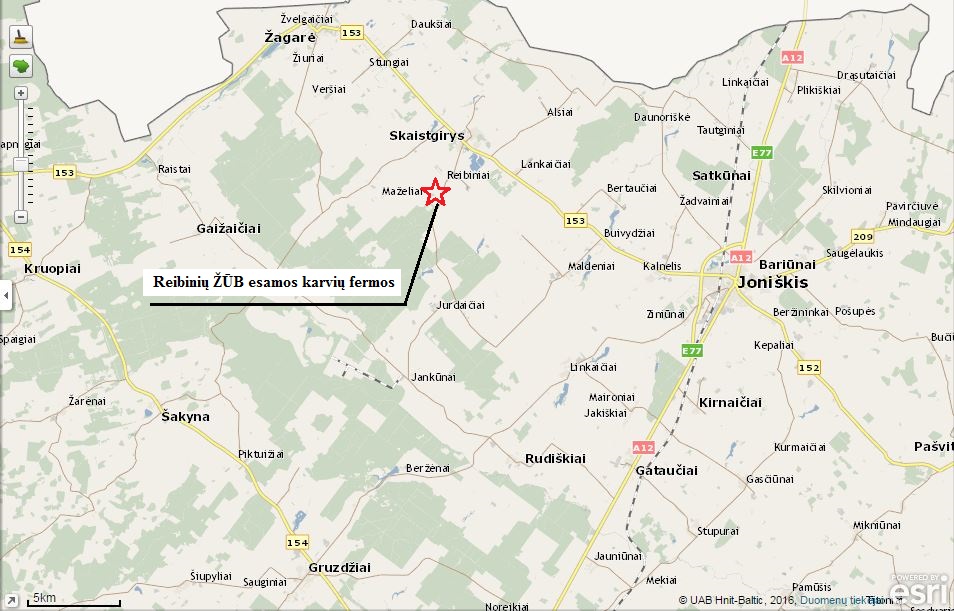 Pav.2. Planuojamos ūkinės veiklos vietos situacinė schema.Teritorijos žemėlapis su gretimybėmis (ne senesnis kaip 3 metų)Žemėlapis su gretimybėmis pateiktas 3 priede.Nuosavybės teisę patvirtinančių dokumentų kopijosIšrašo iš VĮ Registrų centro kopija pateiktos 2 priede.Žemės sklypo planas Žemės sklypo plano kopija pateikta 1 priede.19. Planuojamos ūkinės veiklos sklypo ir gretimų žemės sklypų ar teritorijų funkcinis zonavimas ir teritorijos naudojimo reglamentas (pagrindinė žemės naudojimo paskirtis ir būdas (būdai), nustatytos specialiosios žemės naudojimo sąlygos, vyraujančių statinių ar jų grupių paskirtis) pagal patvirtintus teritorijų planavimo dokumentus. Informacija apie vietovės infrastruktūrą, urbanizuotas teritorijas (gyvenamąsias, pramonines, rekreacines, visuomeninės paskirties), esamus statinius ir šių teritorijų ir (ar) statinių atstumus nuo planuojamos ūkinės veiklos vietos (objekto ar sklypo, kai toks suformuotas, ribos).Pagrindinė žemės naudojimo paskirtis ir būdas (būdai), nustatytos specialiosios žemės naudojimo sąlygos, vyraujančių statinių ar jų grupių paskirtisPlanuojama ūkinė veikla bus vykdoma sklype, kurio unikalus Nr. 4400-2445-7974, plotas 2,9245 ha. Žemės naudojimo paskirtis – žemės ūkio, naudojimo būdas – kiti žemės ūkio paskirties žemės sklypai. Savininkas - Reibinių žemės ūkio bendrovė. Sklype yra karvidžių pastatai, kuriuose karvės buvo auginamos iki 1998 metų.Žemės sklypui nustatytos specialiosios žemės naudojimo sąlygos:Melioracijos sistemų bei įrenginių;Elektros oro linijos;Kelių sanitarinė zona;Teritorijų planavimo dokumento sprendiniai (jei yra patvirtintas teritorijų planavimo dokumentas)2008 m. balandžio 10 d. Joniškio rajono savivaldybės tarybos sprendimu Nr. T-61 patvirtinto Joniškio rajono savivaldybės teritorijos bendrojo plano pagrindiniame brėžinyje planuojamos ūkinės veiklos teritorija priskiriama perspektyvių gyvenamųjų vietovių įtakos zonai. Pa-žymėtina, kad bendrasis planas paruoštas neįvertinus esamų PŪV teritorijoje statinių ir galimos veiklos juose atnaujinimo.Ištrauka iš Joniškio rajono bendrojo plano pateikiama Pav.3.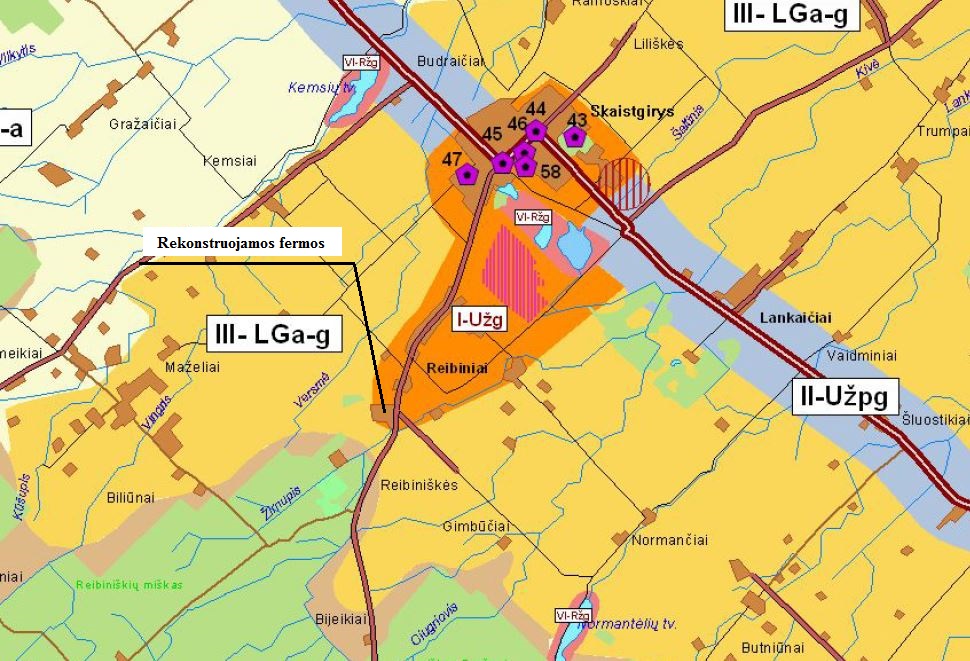 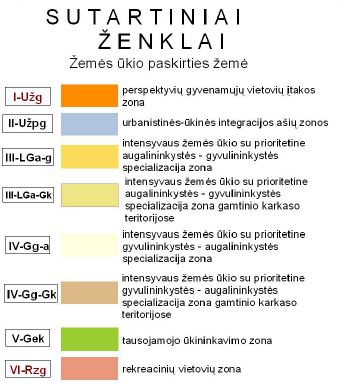 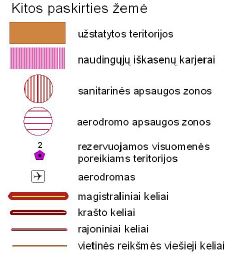 Pav. 3. Ištrauka iš Joniškio rajono savivaldybės teritorijos bendrojo planoInformacija apie vietovės infrastruktūrąSusisiekimas. Į Reibinių ŽŪB karvių fermų teritoriją įvažiuojama iš rajoninės reikšmės kelio Nr.1608 (žr. Pav. 1). Privažiavimas prie teritorijos galimas nuo Joniškio miesto pusės krašto keliu Nr. 209 Joniškis – Žagarė – Naujoji Akmenė ir rajoninės reikšmės keliu Nr.1608 Skaistgirys – Jurdaičiai – Jankūnai. Inžinerinė infrastruktūra. Šiuo metu Reibinių ŽŪB karvių fermų sklype yra tokia inžinerinė infrastruktūra ir statiniai: privažiuojamieji vidaus keliai;karvidžių pastatai 2 vnt.;karvidžių pastato pamatai ir karkasas.Informacija apie urbanizuotas teritorijas (gyvenamąsias, pramonines, rekreacines, visuomeninės paskirties)Planuojamos ūkinės veiklos teritorija yra Joniškio r. savivaldybėje, Skaistgirio seniūnijoje, Reibinių kaime.Gretimybėje nėra visuomeninės paskirties ar rekreacinių teritorijų. Remiantis Lietuvos statistikos departamento pateikiamais visuotinio gyventojų surašymo duomenimis, 2011 metais Skaistgirio seniūnijoje gyveno 1773 gyventojai, Skaistgirio miestelyje 862, o Reibinių kaime 183 gyventojai.Žemėlapis su gretimybėmis pateiktas 3 priede.Informacija apie esamus statinius ir urbanizuotų teritorijų ir (ar) statinių atstumus nuo planuojamos ūkinės veiklos vietosAtstumas nuo Reibinių ŽŪB rekonstruojamų pastatų ir statinių iki artimiausio gyvenamojo namo, esančio adresu Slančiausko g. 63, Reibinių kaimas, yra 120 m, iki gyvenamojo namo Slančiausko g. 54 yra 220 m. Pažymėtina, kad netoli PŪV teritorijos  esantys gyvenamieji namai pastatyti veikiant karvių fermoms.Schema su PŪV statiniais  ir artimiausiais gyvenamaisiais namais pateikta Pav. 4.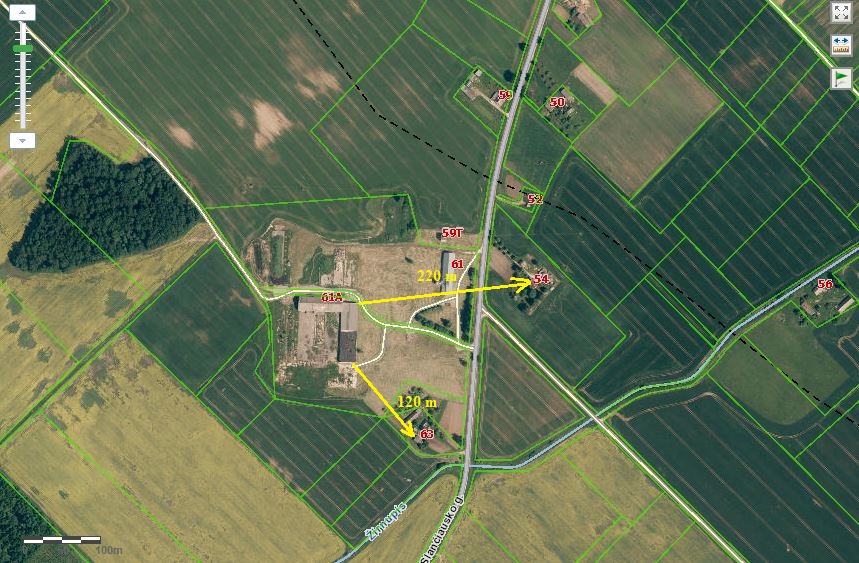 Pav. 4. Schema su statiniais (taršos šaltiniais) bei artimiausiais gyvenamaisiais namais20. Informacija apie eksploatuojamus ir išžvalgytus žemės gelmių telkinių išteklius (naudingas iškasenas, gėlo ir mineralinio vandens vandenvietes), įskaitant dirvožemį; geologinius procesus ir reiškinius (pvz., erozija, sufozija, karstas, nuošliaužos), geotopus, kurių duomenys kaupiami GEOLIS (geologijos informacijos sistema) duomenų bazėje (https://epaslaugos.am.lt/). Informacija apie eksploatuojamus ir išžvalgytus žemės gelmių telkinių ištekliusPŪV teritorijoje nėra eksploatuojamų ir išžvalgytų žemės gelmių telkinių.Informacija apie geologinius procesus ir reiškinius, geotopusRemiantis geologijos informacijos sistema GEOLIS, PŪV teritorijoje geologinių procesų ir reiškinių bei geotopų nėra.21. Informacija apie kraštovaizdį, gamtinį karkasą, vietovės reljefą, vadovautis Europos kraštovaizdžio konvencijos, Europos Tarybos ministrų komiteto 2008 m. rekomendacijomis CM/Rec (2008-02-06)3 valstybėms narėms dėl Europos kraštovaizdžio konvencijos įgyvendinimo gairių nuostatomis, Lietuvos kraštovaizdžio politikos krypčių aprašu (http:www.am.lt/VI/index.php#a/12929) ir Lietuvos Respublikos kraštovaizdžio erdvinės struktūros įvairovės ir jos tipų identifikavimo studija (http://www.am.lt/VI/article.php3?article_id=13398), kurioje vertingiausios estetiniu požiūriu Lietuvos kraštovaizdžio vizualinės struktūros išskirtos studijoje pateiktame Lietuvos kraštovaizdžio vizualinės struktūros žemėlapyje ir pažymėtos indeksais V3H3, V2H3, V3H2, V2H2, V3H1, V1H3, jų vizualinis dominantiškumas yra a, b, c. Planuojama ūkinė veikla numatyta Reibinių ŽŪB neveikiančiose karvių fermose, kuriose ūkinė veikla buvo vykdoma dar nuo praeito amžiaus septinto dešimtmečio.Remiantis Joniškio r. savivaldybės teritorijos bendrojo plano sprendiniais, PŪV teritorija į gamtinį karkasą nepatenka.Planuojamos ūkinės veiklos teritorija yra Joniškio lygumos rytinėje dalyje, banguotoje moreninėje lygumoje. Reljefo altitudė yra 72 m abs. alt.22. Informacija apie saugomas teritorijas (pvz., draustiniai, parkai ir kt.), įskaitant Europos ekologinio tinklo „Natura 2000“ teritorijas, kurios registruojamos STK (Saugomų teritorijų valstybės kadastras) duomenų bazėje (http://stk.vstt.lt) ir šių teritorijų atstumus nuo planuojamos ūkinės veiklos vietos (objekto ar sklypo, kai toks suformuotas, ribos). Pridedama Valstybinės saugomų teritorijos tarnybos prie Aplinkos ministerijos Poveikio reikšmingumo „Natura 2000“ teritorijoms išvada, jeigu tokia išvada reikalinga pagal teisės aktų reikalavimus. Informacija apie saugomas teritorijas, įskaitant Europos ekologinio tinklo „Natura 2000“ teritorijasEsamos ir pareiškiamos ūkinės veiklos sklypai į Europos bendrijos svarbos teritorijas bei kitas gamtines saugomas teritorijas nepatenka ir su jomis nesiriboja. Į saugomų gyvūnų, augalų ir grybų rūšių sąrašą įrašytų rūšių ir jų buveinių sklypuose nėra. Artimiausia saugoma teritorija – Vilkijos hidrografinis draustinis, esantis už ~ 5,5 km šiaurės rytų pusėje, iš vakarų pusės už 6,0 km yra Žagarės regioninio parko teritorija.Ištrauka iš Valstybinės saugomų teritorijų tarnybos kadastro žemėlapio pateikta Pav. 5.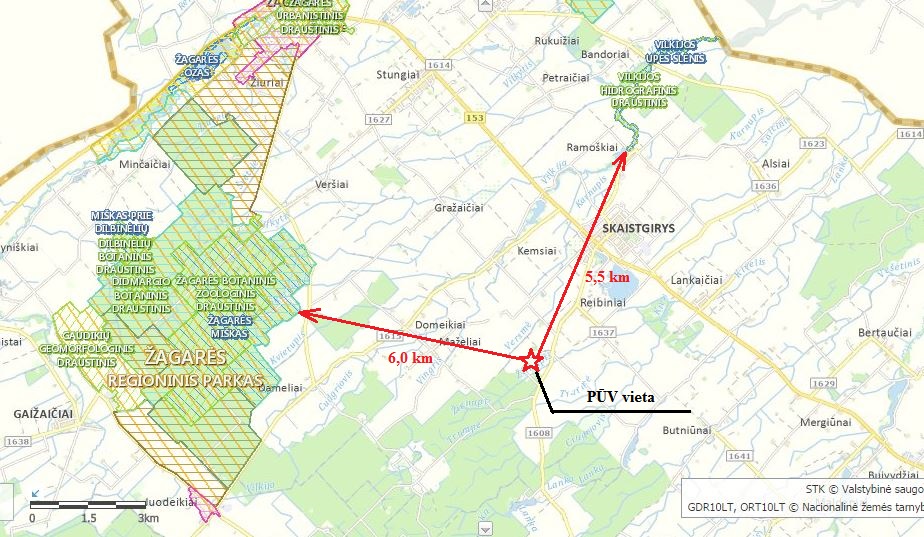 Pav. 5. PŪV ir esamo objekto vieta saugomų teritorijų atžvilgiu (šaltinis: https://stk.am.lt/portal/) Artimiausia „NATURA 2000“ teritorija – Žagarės miškas – yra už ~ 6,0 km vakarų pusėje. Teritorijos, kuri atitinka BAST kriterijus, apsaugos tikslas – išsaugoti plačialapius ir mišrius miškus bei pelkėtus lapuočių miškus.Už ~ 5,5 km šiaurės rytų pusėje esančio Vilkijos upės slėnio, atitinkančio BAST kriterijus, priskyrimo „NATURA 2000“ teritorijoms tikslas – išsaugoti eutrofinius aukštuosius žolynus ir aliuvinius miškus.Ištrauka iš Natura 2000 žemėlapio pateikta Pav. 6.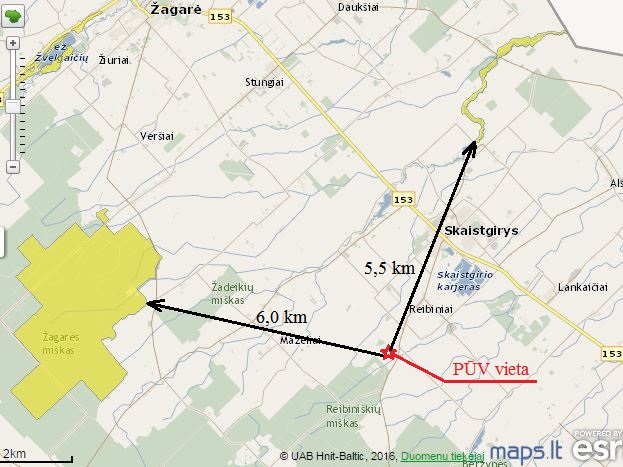 Pav. 5. PŪV ir esamo objekto vieta „Natura 2000“ teritorijų atžvilgiu (šaltinis: http://www.natura2000info.lt/lt/zemelapis.html)Valstybinės saugomų teritorijų tarnybos prie Aplinkos ministerijos Poveikio reikšmingumo „Natura 2000“ teritorijoms išvada (jeigu tokia išvada reikalinga) Tokia išvada nereikalinga, nes planuojamos ūkinės veiklos gretimybėje nėra „NATURA 2000“ teritorijų.23. Informacija apie biotopus – miškus, jų paskirtį ir apsaugos režimą; pievas, pelkes, vandens telkinius ir jų apsaugos zonas, juostas, jūros aplinką ir kt.; biotopų buveinėse esančias saugomas rūšis, jų augavietes ir radavietes, kurių informacija kaupiama SRIS (saugomų rūšių informacinė sistema) duomenų bazėje (https://epaslaugos.am.lt/), jų atstumą nuo planuojamos ūkinės veiklos vietos (objekto ar sklypo, kai toks suformuotas, ribos) ir biotopų buferinį pajėgumą (biotopų atsparumo pajėgumas). Planuojamos ūkinės veiklos teritorijoje nėra miškų, pievų, pelkių. Artimiausioje gretimybėje vyrauja žemės ūkio paskirties žemė sklypai. 24. Informacija apie jautrias aplinkos apsaugos požiūriu teritorijas – vandens pakrančių zonas, potvynių zonas, karstinį regioną, gėlo ir mineralinio vandens vandenvietes, jų apsaugos zonas ir juostas ir pan. Netoli ūkinės veiklos teritorijos, teka Žirnupio upė (kodas 40010369) ir Versmės upė (kodas 40010361).  Šie vandentakiai priskiriami Lielupės mažųjų intakų pabaseiniui, Mūšos  (Lielupės) upės baseinui. Jų apsaugos zonos  - 100 m. Paviršinio vandens telkinių apsaugos zonoms ir juostoms galioja LR vyriausybės 1992 m. gegužės 12 d. nutarimo Nr.343 (Žin., 1992, Nr. 22-652; aktuali redakcija nuo 2014-07-15) XXIX skyriaus 127 punkto nuostatos. Mažiausias atstumas yra iki Žirnupio upės apsaugos zonos – apie 100 m. Žemėlapio ištrauka iš Aplinkos apsaugos agentūros upių, ežerų ir tvenkinių kadastro pateikta Pav. 6.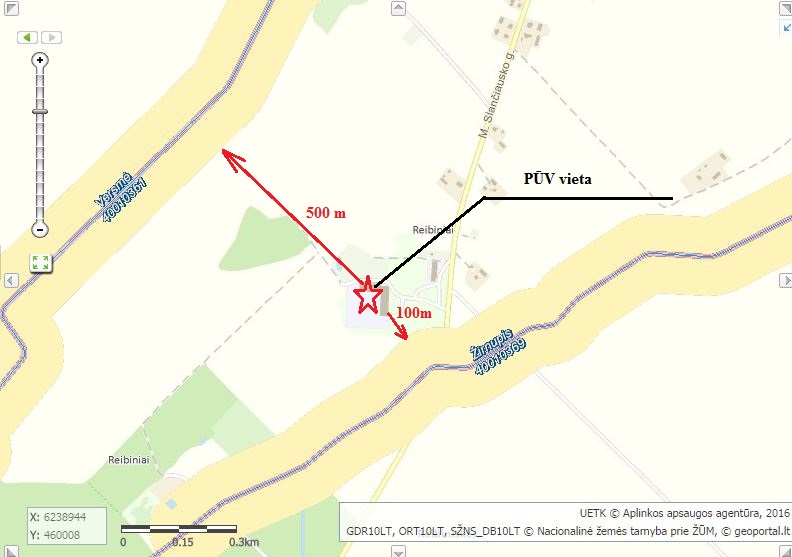 Pav. 6. Artimiausių paviršinio vandens telkinių su apsaugos zonomis ir juostomis schema (šaltinis: Aplinkos apsaugos agentūra, https://uetk.am.lt/portal/startPageForm.action) 25. Informacija apie teritorijos taršą praeityje (teritorijos, kuriose jau buvo nesilaikoma projektui taikomų aplinkos kokybės normų), jei tokie duomenys turimi. Nagrinėjamoje teritorijoje ir jos apylinkėse valstybinis aplinkos monitoringas nebuvo vykdomas.26. Informacija apie tankiai apgyvendintas teritorijas ir jų atstumą nuo planuojamos ūkinės veiklos vietos (objekto ar sklypo, kai toks suformuotas, ribos). Planuojamos ūkinė veiklos teritorija yra pietvakarių kryptimi nuo Reibinių kaimo. Atstumas iki artimiausio gyvenamojo namo, esančio adresu Slančiausko 63, Reibinių kaimas, sudaro apie 120 m. Netoli PŪV teritorijos esantys gyvenamieji namai buvo pastatyti vykdant karvių auginimo veiklą. Reibinių kaime gyvena  183 gyventojai. Iki seniūnijos centro Skaistgirio  miestelio atstumas sudaro apie 3,0 km. Skaistgirio miestelyje gyvena 1773 gyventojai.Atstumas iki rajono centro Joniškio miesto yra apie 16 km. Joniškyje gyvena 9899 gyventojai. Gyventojų skaičiai pateikti vadovaujantis 2011 metų gyventojų surašymo duomenimis.27. Informacija apie vietovėje esančias nekilnojamąsias kultūros vertybes, kurios registruotos Kultūros vertybių registre (http://kvr.kpd.lt/heritage), ir jų atstumą nuo planuojamos ūkinės veiklos vietos (objekto ar sklypo, kai toks suformuotas, ribos).Planuojamos ūkinės veiklos teritorijoje nėra registruotų kultūros paveldo vertybių. Iki artimiausio Kultūros vertybių registre įrašyto objekto Skaistgirio bažnyčios komplekso nuo PŪV vietos yra 3,4 km atstumas, iki Jurdaičių dvaro sodybos fragmentų – 5,8 km. Ištrauka iš LR Kultūros vertybių registro žemėlapio pateikiama Pav. 7.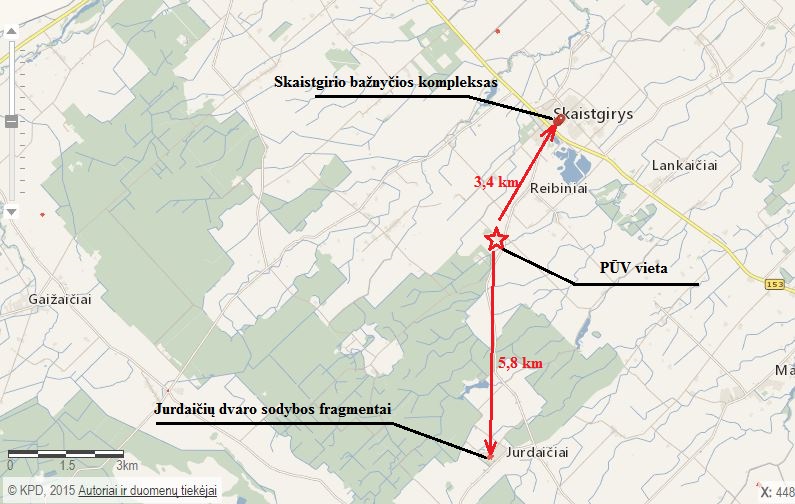 Pav. 7. Planuojamos ūkinės veiklos vieta kultūros paveldo vertybių atžvilgiu (šaltinis: http://kvr.kpd.lt/heritage/)IV. GALIMO POVEIKIO APLINKAI RŪŠIS IR APIBŪDINIMAS 28. Galimas reikšmingas poveikis aplinkos veiksniams, atsižvelgiant į dydį ir erdvinį mastą (pvz., geografinę vietovę ir gyventojų, kuriems gali būti daromas poveikis, skaičių); pobūdį (pvz., teigiamas ar neigiamas, tiesioginis ar netiesioginis, sąveikaujantis, trumpalaikis, vidutinės trukmės, ilgalaikis); poveikio intensyvumą ir sudėtingumą (pvz., poveikis intensyvės tik paukščių migracijos metu); poveikio tikimybę (pvz., tikėtinas tik avarijų metu); tikėtiną poveikio pradžią, trukmę, dažnumą ir grįžtamumą (pvz., poveikis bus tik statybos metu, lietaus vandens išleidimas gali padidinti upės vandens debitą, užlieti žuvų nerštavietes, sukelti eroziją, nuošliaužas); bendrą poveikį su kita vykdoma ūkine veikla ir (arba) pagal teisės aktų reikalavimus patvirtinta ūkinės veiklos plėtra gretimose teritorijose (pvz., kelių veiklos rūšių vandens naudojimas iš vieno vandens šaltinio gali sumažinti vandens debitą, sutrikdyti vandens gyvūnijos mitybos grandinę ar visą ekologinę pusiausvyrą, sumažinti ištirpusio vandenyje deguonies kiekį); galimybę veiksmingai sumažinti poveikį:28.1. poveikis gyventojams ir visuomenės sveikatai, įskaitant galimą neigiamą poveikį gyvenamajai, rekreacinei, visuomeninei aplinkai, gyventojų saugai ir visuomenės sveikatai dėl fizikinės, cheminės, biologinės taršos (atsižvelgiant į foninį užterštumą) ir kvapų (pvz., vykdant veiklą, susidarys didelis oro teršalų kiekis dėl kuro naudojimo, padidėjusio transporto srauto, gamybos proceso ypatumų, statybų metu ir pan.); galimą poveikį vietos darbo rinkai ir vietovės gyventojų demografijaiPoveikis gyventojams ir visuomenės sveikatai, įskaitant galimą neigiamą poveikį gyvenamajai, rekreacinei, visuomeninei aplinkai, gyventojų saugai ir visuomenės sveikatai Kadangi planuojamose rekonstruoti fermose numatoma auginti 62.580 vnt. broilerių, kas sudaro 25 SG, vadovaujantis LR Vyriausybės 1992 m. gegužės 12 d. nutarimo Nr. 343 „Dėl specialiųjų žemės ir miško naudojimo sąlygų patvirtinimo“ 73 punktu, tokiam gyvūnų skaičiui SAZ yra nereglamentuojama. Numatoma, kad planuojama ūkinė veikla užtikrins tinkamą  susidarančio mėšlo tvarkymą. Paukščių auginimo metu susidaręs sausas mėšlas bus sandėliuojamas mėšlidėje, įrengtoje pagal reikalavimus, todėl rizikos biogeniniams teršalams patekti į aplinką nebus.Todėl įvertinus visas aplinkybes (technologijas, atstumus ir t.t.) galima daryti išvadą, kad neigiamo poveikio gyventojams ir visuomenės sveikatai nebus.Pažymėtina, kad gyvenamieji namai, esantys netoli PŪV vietos, buvo pastatyti pilnai ekploatuojant karvių fermas, kuriose tuo metu buvo laikoma apie 200 melžiamų karvių, kas sudaro 200 sąlyginių gyvulių. Galimas poveikis vietos darbo rinkaiPŪV vykdyti numatoma įdarbinti apie 8 darbuotojus, todėl PŪV turės teigiamos įtakos vietovės darbo rinkai. Galimas poveikis vietovės gyventojų demografijaiPlanuojama ūkinė veikla vietovės gyventojų demografijai (gimstamumui, mirtingumui, emigracijai/imigracijai ir pan.) įtakos neturės. 28.2. poveikis biologinei įvairovei, įskaitant galimą poveikį natūralioms buveinėms dėl jų užstatymo ar suskaidymo, hidrologinio režimo pokyčio, želdinių sunaikinimo ir pan.; galimas natūralių buveinių tipų plotų sumažėjimas, saugomų rūšių, jų augaviečių ir radaviečių išnykimas ar pažeidimas, galimas neigiamas poveikis gyvūnų maitinimuisi, migracijai, veisimuisi ar žiemojimuiPagal Joniškio rajono savivaldybės tarybos 2008 m. balandžio 10 d. Sprendimu Nr.. T-61 patvirtintą Joniškio rajono savivaldybės teritorijos bendrąjį planą, PŪV teritorija priskirta perspektyvinių gyvenamųjų vietovių įtakos zonai. Pagal VĮ Registrų centras duomenis PŪV teritorija yra žemės ūkio paskirties žemė. Aplinkinėse teritorijose dominuoja žemės ūkio paskirties teritorijos (žemės ūkio dirbami laukai), todėl poveikio biologinei įvairovei nebus.28.3. poveikis žemei ir dirvožemiui, pavyzdžiui, dėl numatomų didelės apimties žemės darbų (pvz., kalvų nukasimas, vandens telkinių gilinimas ar upių vagų tiesinimas); gausaus gamtos išteklių naudojimo; pagrindinės tikslinės žemės paskirties pakeitimoNagrinėjamoje teritorijoje paplitę aukštos ekonominės vertės dirvožemiai. Aplinkinių žemės naudmenų paskirtis – ariama žemė ir kultūrinės pievos.Planuojama ūkinė veikla nedarys tiesioginio poveikio dirvožemiui, nes:Kitų taršos aplinkai šaltinių, išskyrus gyvūnų ekskrementus bei tvartų ir įrangos plovimo vandenis, ūkinėje veikloje nebus;Mėšlas sausame pavidale bus išvežamas iš pastatų ir sandėliuojamas atitinkančioje reikalavimus mėšlidėje.Plovimo vandenys bus surenkami ir nukreipiami į projektuojamą rezervuarą arba sugerdinimui į kaupiamą mėšlą mėšlidėje, t. y. visos biogeninės medžiagos bus surenkamos ir į aplinką nepateks;Buitinės nuotekos bus surenkamos projektuojamame rezervuare ir bus išvežamos į valymo įrengimus;Lietaus nuotekos, susidarančios ant sąlyginai švarių paviršių, bus surenkamos ir latakais nukreipiamos į gamtinę aplinką. Kitų aplinkai pavojingų taršos šaltinių nebus;Mėšlo panaudojimas dirvožemio tręšimui bus vykdomas pagal suderintą tręšimo planą;28.4. poveikis vandeniui, pakrančių zonoms, jūrų aplinkai (pvz., paviršinio ir požeminio vandens kokybei, hidrologiniam režimui, žvejybai, navigacijai, rekreacijai)Poveikio vandeniui nebus.28.5. poveikis orui ir vietovės meteorologinėms sąlygoms (pvz., aplinkos oro kokybei, mikroklimatui)Poveikis orui ir vietovės meteorologinėms sąlygoms bus nežymus.28.6. poveikis kraštovaizdžiui, pasižyminčiam estetinėmis, nekilnojamosiomis kultūros ar kitomis vertybėmis, rekreaciniais ištekliais, ypač vizualinis, įskaitant poveikį dėl reljefo formų keitimo (pažeminimas, paaukštinimas, lyginimas)Planuojama ūkinė veikla nėra kraštovaizdžio, pasižyminčio estetinėmis, nekilnojamosiomis kultūros ar kitomis vertybėmis, rekreaciniais ištekliais zonoje, tačiau turės teigiamą įtaką kraštovaizdžiui, nes bus sutvarkyta daug metų neprižiūrima ir apleista teritorija su apgriuvusiais pastatais ir statiniais.28.7. poveikis materialinėms vertybėms (pvz., nekilnojamojo turto (žemės, statinių) paėmimas, poveikis statiniams dėl veiklos sukeliamo triukšmo, vibracijos, numatomi apribojimai nekilnojamajam turtui)Numatoma esamų karvių fermų pastatų rekonstrukcija. Materialinėms vertybėms neigiamo poveikio nebus.28.8. poveikis kultūros paveldui, (pvz., dėl veiklos sukeliamo triukšmo, vibracijos, šviesos, šilumos, spinduliuotės)Planuojama ūkinė veikla poveikio kultūros paveldui neturės.29. Galimas reikšmingas poveikis 28 punkte nurodytų veiksnių sąveikai.Planuojama ūkinė veikla neturėtų sukelti rizikos nei aplinkos komponentams, nei visuomenės sveikatai. Atlikus esamų karvių fermų pastatų renovaciją bei pastačius naują modernų paukštidės pastatą kraštovaizdis taps gražesniu.30. Galimas reikšmingas poveikis 28 punkte nurodytiems veiksniams, kurį lemia planuojamos ūkinės veiklos pažeidžiamumo rizika dėl ekstremaliųjų įvykių (pvz., didelių avarijų) ir (arba) ekstremaliųjų situacijų (nelaimių). Planuojamos ūkinės veiklos pažeidžiamumo rizika dėl ekstremaliųjų įvykių ir (arba) ekstremaliųjų situacijų yra labai nedidelė.31. Galimas reikšmingas tarpvalstybinis poveikis. Planuojama ūkinė veikla tarpvalstybinio poveikio neturės.32. Planuojamos ūkinės veiklos charakteristikos ir (arba) priemonės, kurių numatoma imtis siekiant išvengti bet kokio reikšmingo neigiamo poveikio arba užkirsti jam kelią.Pagrindiniai su planuojama ūkine veikla susiję rizikos užteršti aplinką mažinimo veiksniai:teritorija aplink pastatus bus padengta asfaltbetonio danga;kraikinis mėšlas bus sandėliuojamas mėšlidėje, įrengtoje pagal reikalavimus;atsitiktinai išsibarstęs ant asfaltbetonio mėšlas bus operatyviai sušluojamas, todėl sumažėja rizika su lietaus vandeniu teršalams patekti ant grunto ir į vandenis;PŪV teritorija nuo gyvenamųjų namų pusės bus apsodinta apsaugine medžių juosta.Reikšmingo neigiamo poveikio aplinkai dėl planuojamos ūkinės veiklos nebus, todėl kitų priemonių nenumatoma. PRIEDAIŽaliavos, cheminėsmedžiagos arpreparato pavadinimasKiekis per metus, tCheminės medžiagos ar preparato klasifikavimas ir ženklinimasCheminės medžiagos ar preparato klasifikavimas ir ženklinimasCheminės medžiagos ar preparato klasifikavimas ir ženklinimasŽaliavos, cheminėsmedžiagos arpreparato pavadinimasKiekis per metus, tkategorijapavojaus nuorodarizikos frazės12345Pašarai1.678-nepavojingos-Kraikas600-nepavojingos-Sanitarinės ir dezinfekcinės priemonės*****Eil. Nr.Žaliavos, cheminės medžiagos ar preparato pavadinimasTransportavimo būdasKiekis, saugomas vietoje, tSaugojimo būdas123451PašaraiAutotransportu80Spec. talpose2Sanitarinės ir dezinfekcinės priemonėsAutotransportu*Spec. talposeAmoniako taršos koeficientas, kgNH3/paukščiuiPaukščių skaičius, vnt.(Nr. 1 paukštidė)Metinis išmetamo į atmosferą amoniako kiekis, tBroileriai0,1524.255,00    3,638    Kietųjų dalelių taršos koeficientas, kgKD/paukščiuiPaukščių skaičius, vnt.(Nr. 1 paukštidė)Metinis išmetamo į atmosferą kietųjų dalelių kiekis, tBroileriai0,05224.255,00    1,261    Iš Nr. 1 paukštidės į atmosferos orą išmetamų teršalų kiekis, t:Iš Nr. 1 paukštidės į atmosferos orą išmetamų teršalų kiekis, t:Iš Nr. 1 paukštidės į atmosferos orą išmetamų teršalų kiekis, t:4,900Amoniako taršos koeficientas, kgNH3/paukščiuiPaukščių skaičius, vnt.(Nr. 2 paukštidė)Metinis išmetamo į atmosferą amoniako kiekis, tBroileriai0,1523.790,003,569Kietųjų dalelių taršos koeficientas, kgKD/paukščiuiPaukščių skaičius, vnt.
(Nr. 2 paukštidė)Metinis išmetamo į atmosferą kietųjų dalelių kiekis, tBroileriai0,05223.790,001,237Iš Nr. 2 paukštidės į atmosferos orą išmetamų teršalų kiekis, t:Iš Nr. 2 paukštidės į atmosferos orą išmetamų teršalų kiekis, t:Iš Nr. 2 paukštidės į atmosferos orą išmetamų teršalų kiekis, t:4,806Amoniako taršos koeficientas, kgNH3/paukščiuiPaukščių skaičius, vnt.
(Nr. 3 paukštidė)Metinis išmetamo į atmosferą amoniako kiekis, tBroileriai0,1514.535,002,180Kietųjų dalelių taršos koeficientas, kgKD/paukščiuiPaukščių skaičius, vnt.
(Nr. 3 paukštidė)Metinis išmetamo į atmosferą kietųjų dalelių kiekis, tBroileriai0,05214.535,000,756Iš Nr. 3 paukštidės į atmosferos orą išmetamų teršalų kiekis, t:Iš Nr. 3 paukštidės į atmosferos orą išmetamų teršalų kiekis, t:Iš Nr. 3 paukštidės į atmosferos orą išmetamų teršalų kiekis, t:2,936Iš viso išmetamų teršalų kiekis, t:Iš viso išmetamų teršalų kiekis, t:Iš viso išmetamų teršalų kiekis, t:12,641Ventiliatorių našumas (tūrio debitas)Ventiliatorių našumas (tūrio debitas)m3/val.m3/sNr. 1 paukštidėNr. 1 paukštidėNr. 1 paukštidėgaliniai ventiliatoriai (1 vnt.)43.000,0011,9stoginiai ventiliatoriai (1 vnt.)20.700,005,8Nr. 2 paukštidėNr. 2 paukštidėNr. 2 paukštidėgaliniai ventiliatoriai (1 vnt.)43.000,0011,9stoginiai ventiliatoriai (1 vnt.)20.700,005,8Nr. 3 paukštidėNr. 3 paukštidėNr. 3 paukštidėgaliniai ventiliatoriai (1 vnt.)43.000,0011,9stoginiai ventiliatoriai (1 vnt.)20.700,005,8Degiklių ir kuro parametraiKuro rūšisSusk.dujosSusk.dujosSusk.dujosDegiklių šiluminis našumas Q, kW271266163Šiluminė kuro vertė Qž, MJ/m346,546,546,5Kuro sunaudojimas Bs, g/s5,85,73,5Kuro sunaudojimas Bval, kg/val.21,020,612,6Kuro sunaudojimas B, t/m.95,094,057,0Koeficientai, lemiantys teršalų išmetimąŠilumos nuostoliai dėl nepilno kuro sudegimo q3, %0,50,50,5Koeficientas, nusakantis nepilną kuro sudegimą dėl anglies monoksido buvimo dūmuose, R0,50,50,5Šilumos nuostoliai dėl nepilno mechaninio kuro sudegimo q4, %000Koeficientas, charakterizuojantis susidarančio azoto oksidų kiekį 1GJ šilumos KNOx, kg/GJ0,090,090,09Skaičiavimų rezultataiSusidarančio anglies monoksido kiekis deginant kurą CCO, kg/t11,62511,62511,625Išmetamas anglies monoksido kiekis MCO, t/m.1,1041,0930,663Išmetamas azoto oksidų kiekis MNOx, t/m.0,3980,3930,239Išmetamas kietųjų dalelių kiekis Mk.d., t/m.0,00410,00400,0025Išmetamas sieros dioksido kiekis MSO2, t/m.0,00129    0,001260,00078Bendras išmetamų teršalų kiekis, t/m.1,5071,4910,904Amoniako taršos koeficientas, Paukščių skaičius, Metinis išmetamo į atmosferą amoniako kiekis, Metinis išmetamo į atmosferą amoniako kiekis, kgNH3/paukščiui vnt.t/metusg/sBroileriai0,0262.580,001,2520,040Taršos šaltiniaiTaršos šaltiniaiTaršos šaltiniaiTaršos šaltiniaiTaršos šaltiniaiTaršos šaltiniaiIšmetamųjų dujų rodikliai pavyzdžio paėmimo (matavimo) vietojeIšmetamųjų dujų rodikliai pavyzdžio paėmimo (matavimo) vietojeIšmetamųjų dujų rodikliai pavyzdžio paėmimo (matavimo) vietojeTeršalų išmetimo trukmė,pavadinimasNr.Koordinatės2Koordinatės2aukštis,išėjimo angos matmenys, msrauto greitis,temperatūra,tūrio debitas,Teršalų išmetimo trukmė,pavadinimasNr.xymišėjimo angos matmenys, mm/sº CNm3/sval./m.123'3''456789Nr. 1 paukštidėNr. 1 paukštidėNr. 1 paukštidėNr. 1 paukštidėNr. 1 paukštidėNr. 1 paukštidėNr. 1 paukštidėNr. 1 paukštidėNr. 1 paukštidėNr. 1 paukštidėStoginis ventiliatorius001460392,06238595,04,80,8210,9185,86708Stoginis ventiliatorius002460392,56238605,74,80,8210,9185,86708Stoginis ventiliatorius003460393,06238616,34,80,8210,9185,86708Stoginis ventiliatorius004460393,56238627,04,80,8210,9185,86708Stoginis ventiliatorius005460394,06238637,74,80,8210,9185,86708Stoginis ventiliatorius006460394,56238648,34,80,8210,9185,86708Stoginis ventiliatorius007460395,06238659,04,80,8210,9185,86708Galinis ventiliatorius008460384,06238670,01,51,4x1,46,11811,96708Galinis ventiliatorius009460388,26238669,81,51,4x1,46,11811,96708Galinis ventiliatorius010460392,46238669,61,51,4x1,46,11811,96708Galinis ventiliatorius011460396,66238669,41,51,4x1,46,11811,96708Galinis ventiliatorius012460400,86238669,21,51,4x1,46,11811,96708Galinis ventiliatorius013460405,06238669,01,51,4x1,46,11811,96708Nr. 2 paukštidėNr. 2 paukštidėNr. 2 paukštidėNr. 2 paukštidėNr. 2 paukštidėNr. 2 paukštidėNr. 2 paukštidėNr. 2 paukštidėNr. 2 paukštidėNr. 2 paukštidėStoginis ventiliatorius014460473,06238591,04,80,8210,9185,86708Stoginis ventiliatorius015460473,56238601,74,80,8210,9185,86708Stoginis ventiliatorius016460474,06238612,34,80,8210,9185,86708Stoginis ventiliatorius017460474,56238623,04,80,8210,9185,86708Stoginis ventiliatorius018460475,06238633,74,80,8210,9185,86708Stoginis ventiliatorius019460475,56238644,34,80,8210,9185,86708Stoginis ventiliatorius020460476,06238655,04,80,8210,9185,86708Galinis ventiliatorius021460467,06238665,01,51,4x1,46,11811,96708Galinis ventiliatorius022460471,26238664,81,51,4x1,46,11811,96708Galinis ventiliatorius023460475,46238664,61,51,4x1,46,11811,96708Galinis ventiliatorius024460479,66238664,41,51,4x1,46,11811,96708Galinis ventiliatorius025460483,86238664,21,51,4x1,46,11811,96708Galinis ventiliatorius026460488,06238664,01,51,4x1,46,11811,96708Nr. 3 paukštidėNr. 3 paukštidėNr. 3 paukštidėNr. 3 paukštidėNr. 3 paukštidėNr. 3 paukštidėNr. 3 paukštidėNr. 3 paukštidėNr. 3 paukštidėNr. 3 paukštidėStoginis ventiliatorius027460410,06238665,010,50,8210,9185,86708Stoginis ventiliatorius028460418,76238664,710,50,8210,9185,86708Stoginis ventiliatorius029460427,36238664,310,50,8210,9185,86708Stoginis ventiliatorius030460436,06238664,010,50,8210,9185,86708Stoginis ventiliatorius031460444,76238663,710,50,8210,9185,86708Stoginis ventiliatorius032460453,36238663,310,50,8210,9185,86708Stoginis ventiliatorius033460462,06238663,010,50,8210,9185,86708Galinis ventiliatorius034460462,06238671,01,51,4x1,46,11811,96708Galinis ventiliatorius035460466,06238667,01,51,4x1,46,11811,96708Mėšlidė601460454,06238690,02,510,5 x 433,02008760,0Mėšlidė601460466,06238689,02,510,5 x 433,02008760,0Mėšlidė601460467,06238732,02,510,5 x 433,02008760,0Mėšlidė601460457,06238733,02,510,5 x 433,02008760,0Cecho ar kt. pavadinimas, gamybos rūšies pavadinimasTaršos šaltiniaiTaršos šaltiniaiTeršalaiTeršalaiVienkartinis dydisVienkartinis dydisMetinėn taršaCecho ar kt. pavadinimas, gamybos rūšies pavadinimaspavadinimasNr.pavadinimaskodasvnt.maks.t/m.Paukštidė Nr. 1Stoginis ventiliatorius001amoniakas134g/s0,007740,187Paukštidė Nr. 1Stoginis ventiliatorius001kietosios dalelės4281g/s0,002690,0650Paukštidė Nr. 1Stoginis ventiliatorius001anglies monoksidas5917g/s0,002350,0567Paukštidė Nr. 1Stoginis ventiliatorius001azoto oksidai5872g/s0,0008460,0204Paukštidė Nr. 1Stoginis ventiliatorius001sieros dioksidas5897g/s0,000002750,0000665Paukštidė Nr. 1Stoginis ventiliatorius002amoniakas134g/s0,007740,187Paukštidė Nr. 1Stoginis ventiliatorius002kietosios dalelės4281g/s0,002690,0650Paukštidė Nr. 1Stoginis ventiliatorius002anglies monoksidas5917g/s0,002350,0567Paukštidė Nr. 1Stoginis ventiliatorius002azoto oksidai5872g/s0,0008460,0204Paukštidė Nr. 1Stoginis ventiliatorius002sieros dioksidas5897g/s0,000002750,0000665Paukštidė Nr. 1Stoginis ventiliatorius003amoniakas134g/s0,007740,187Paukštidė Nr. 1Stoginis ventiliatorius003kietosios dalelės4281g/s0,002690,0650Paukštidė Nr. 1Stoginis ventiliatorius003anglies monoksidas5917g/s0,002350,0567Paukštidė Nr. 1Stoginis ventiliatorius003azoto oksidai5872g/s0,0008460,0204Paukštidė Nr. 1Stoginis ventiliatorius003sieros dioksidas5897g/s0,000002750,0000665Paukštidė Nr. 1Stoginis ventiliatorius004amoniakas134g/s0,007740,187Paukštidė Nr. 1Stoginis ventiliatorius004kietosios dalelės4281g/s0,002690,0650Paukštidė Nr. 1Stoginis ventiliatorius004anglies monoksidas5917g/s0,002350,0567Paukštidė Nr. 1Stoginis ventiliatorius004azoto oksidai5872g/s0,0008460,0204Paukštidė Nr. 1Stoginis ventiliatorius004sieros dioksidas5897g/s0,000002750,0000665Paukštidė Nr. 1Stoginis ventiliatorius005amoniakas134g/s0,007740,187Paukštidė Nr. 1Stoginis ventiliatorius005kietosios dalelės4281g/s0,002690,0650Paukštidė Nr. 1Stoginis ventiliatorius005anglies monoksidas5917g/s0,002350,0567Paukštidė Nr. 1Stoginis ventiliatorius005azoto oksidai5872g/s0,0008460,0204Paukštidė Nr. 1Stoginis ventiliatorius005sieros dioksidas5897g/s0,000002750,0000665Paukštidė Nr. 1Stoginis ventiliatorius006amoniakas134g/s0,007740,187Paukštidė Nr. 1Stoginis ventiliatorius006kietosios dalelės4281g/s0,002690,0650Paukštidė Nr. 1Stoginis ventiliatorius006anglies monoksidas5917g/s0,002350,0567Paukštidė Nr. 1Stoginis ventiliatorius006azoto oksidai5872g/s0,0008460,0204Paukštidė Nr. 1Stoginis ventiliatorius006sieros dioksidas5897g/s0,000002750,0000665Paukštidė Nr. 1Stoginis ventiliatorius007amoniakas134g/s0,007740,187Paukštidė Nr. 1Stoginis ventiliatorius007kietosios dalelės4281g/s0,002690,0650Paukštidė Nr. 1Stoginis ventiliatorius007anglies monoksidas5917g/s0,002350,0567Paukštidė Nr. 1Stoginis ventiliatorius007azoto oksidai5872g/s0,0008460,0204Paukštidė Nr. 1Stoginis ventiliatorius007sieros dioksidas5897g/s0,000002750,0000665Paukštidė Nr. 1Galinis ventiliatorius008amoniakas134g/s0,01610,388Paukštidė Nr. 1Galinis ventiliatorius008kietosios dalelės4281g/s0,005590,135Paukštidė Nr. 1Galinis ventiliatorius008anglies monoksidas5917g/s0,004880,118Paukštidė Nr. 1Galinis ventiliatorius008azoto oksidai5872g/s0,001760,0424Paukštidė Nr. 1Galinis ventiliatorius008sieros dioksidas5897g/s0,000005720,000138Paukštidė Nr. 1Galinis ventiliatorius009amoniakas134g/s0,01610,388Paukštidė Nr. 1Galinis ventiliatorius009kietosios dalelės4281g/s0,005590,135Paukštidė Nr. 1Galinis ventiliatorius009anglies monoksidas5917g/s0,004880,118Paukštidė Nr. 1Galinis ventiliatorius009azoto oksidai5872g/s0,001760,0424Paukštidė Nr. 1Galinis ventiliatorius009sieros dioksidas5897g/s0,000005720,000138Paukštidė Nr. 1Galinis ventiliatorius010amoniakas134g/s0,01610,388Paukštidė Nr. 1Galinis ventiliatorius010kietosios dalelės4281g/s0,005590,135Paukštidė Nr. 1Galinis ventiliatorius010anglies monoksidas5917g/s0,004880,118Paukštidė Nr. 1Galinis ventiliatorius010azoto oksidai5872g/s0,001760,0424Paukštidė Nr. 1Galinis ventiliatorius010sieros dioksidas5897g/s0,000005720,000138Paukštidė Nr. 1Galinis ventiliatorius011amoniakas134g/s0,01610,388Paukštidė Nr. 1Galinis ventiliatorius011kietosios dalelės4281g/s0,005590,135Paukštidė Nr. 1Galinis ventiliatorius011anglies monoksidas5917g/s0,004880,118Paukštidė Nr. 1Galinis ventiliatorius011azoto oksidai5872g/s0,001760,0424Paukštidė Nr. 1Galinis ventiliatorius011sieros dioksidas5897g/s0,000005720,000138Paukštidė Nr. 1Galinis ventiliatorius012amoniakas134g/s0,01610,388Paukštidė Nr. 1Galinis ventiliatorius012kietosios dalelės4281g/s0,005590,135Paukštidė Nr. 1Galinis ventiliatorius012anglies monoksidas5917g/s0,004880,118Paukštidė Nr. 1Galinis ventiliatorius012azoto oksidai5872g/s0,001760,0424Paukštidė Nr. 1Galinis ventiliatorius012sieros dioksidas5897g/s0,000005720,000138Paukštidė Nr. 1Galinis ventiliatorius013amoniakas134g/s0,01610,388Paukštidė Nr. 1Galinis ventiliatorius013kietosios dalelės4281g/s0,005590,135Paukštidė Nr. 1Galinis ventiliatorius013anglies monoksidas5917g/s0,004880,118Paukštidė Nr. 1Galinis ventiliatorius013azoto oksidai5872g/s0,001760,0424Paukštidė Nr. 1Galinis ventiliatorius013sieros dioksidas5897g/s0,000005720,000138Paukštidė Nr. 2Stoginis ventiliatorius014amoniakas134g/s0,007590,183Paukštidė Nr. 2Stoginis ventiliatorius014kietosios dalelės4281g/s0,002640,0638Paukštidė Nr. 2Stoginis ventiliatorius014anglies monoksidas5917g/s0,002320,0561Paukštidė Nr. 2Stoginis ventiliatorius014azoto oksidai5872g/s0,0008370,0202Paukštidė Nr. 2Stoginis ventiliatorius014sieros dioksidas5897g/s0,000002690,0000650Paukštidė Nr. 2Stoginis ventiliatorius015amoniakas134g/s0,007590,183Paukštidė Nr. 2Stoginis ventiliatorius015kietosios dalelės4281g/s0,002640,0638Paukštidė Nr. 2Stoginis ventiliatorius015anglies monoksidas5917g/s0,002320,0561Paukštidė Nr. 2Stoginis ventiliatorius015azoto oksidai5872g/s0,0008370,0202Paukštidė Nr. 2Stoginis ventiliatorius015sieros dioksidas5897g/s0,000002690,0000650Paukštidė Nr. 2Stoginis ventiliatorius016amoniakas134g/s0,007590,183Paukštidė Nr. 2Stoginis ventiliatorius016kietosios dalelės4281g/s0,002640,0638Paukštidė Nr. 2Stoginis ventiliatorius016anglies monoksidas5917g/s0,002320,0561Paukštidė Nr. 2Stoginis ventiliatorius016azoto oksidai5872g/s0,0008370,0202Paukštidė Nr. 2Stoginis ventiliatorius016sieros dioksidas5897g/s0,000002690,0000650Paukštidė Nr. 2Stoginis ventiliatorius017amoniakas134g/s0,007590,183Paukštidė Nr. 2Stoginis ventiliatorius017kietosios dalelės4281g/s0,002640,0638Paukštidė Nr. 2Stoginis ventiliatorius017anglies monoksidas5917g/s0,002320,0561Paukštidė Nr. 2Stoginis ventiliatorius017azoto oksidai5872g/s0,0008370,0202Paukštidė Nr. 2Stoginis ventiliatorius017sieros dioksidas5897g/s0,000002690,0000650Paukštidė Nr. 2Stoginis ventiliatorius018amoniakas134g/s0,007590,183Paukštidė Nr. 2Stoginis ventiliatorius018kietosios dalelės4281g/s0,002640,0638Paukštidė Nr. 2Stoginis ventiliatorius018anglies monoksidas5917g/s0,002320,0561Paukštidė Nr. 2Stoginis ventiliatorius018azoto oksidai5872g/s0,0008370,0202Paukštidė Nr. 2Stoginis ventiliatorius018sieros dioksidas5897g/s0,000002690,0000650Paukštidė Nr. 2Stoginis ventiliatorius019amoniakas134g/s0,007590,183Paukštidė Nr. 2Stoginis ventiliatorius019kietosios dalelės4281g/s0,002640,0638Paukštidė Nr. 2Stoginis ventiliatorius019anglies monoksidas5917g/s0,002320,0561Paukštidė Nr. 2Stoginis ventiliatorius019azoto oksidai5872g/s0,0008370,020211Paukštidė Nr. 2Stoginis ventiliatorius019sieros dioksidas5897g/s0,000002690,0000650Paukštidė Nr. 2Stoginis ventiliatorius020amoniakas134g/s0,007590,183Paukštidė Nr. 2Stoginis ventiliatorius020kietosios dalelės4281g/s0,002640,0638Paukštidė Nr. 2Stoginis ventiliatorius020anglies monoksidas5917g/s0,002320,0561Paukštidė Nr. 2Stoginis ventiliatorius020azoto oksidai5872g/s0,0008370,0202Paukštidė Nr. 2Stoginis ventiliatorius020sieros dioksidas5897g/s0,000002690,0000650Paukštidė Nr. 2Galinis ventiliatorius021amoniakas134g/s0,01580,381Paukštidė Nr. 2Galinis ventiliatorius021kietosios dalelės4281g/s0,005490,132Paukštidė Nr. 2Galinis ventiliatorius021anglies monoksidas5917g/s0,004830,117Paukštidė Nr. 2Galinis ventiliatorius021azoto oksidai5872g/s0,001740,0420Paukštidė Nr. 2Galinis ventiliatorius021sieros dioksidas5897g/s0,000005590,000135Paukštidė Nr. 2Galinis ventiliatorius022amoniakas134g/s0,01580,381Paukštidė Nr. 2Galinis ventiliatorius022kietosios dalelės4281g/s0,005490,132Paukštidė Nr. 2Galinis ventiliatorius022anglies monoksidas5917g/s0,004830,117Paukštidė Nr. 2Galinis ventiliatorius022azoto oksidai5872g/s0,001740,0420Paukštidė Nr. 2Galinis ventiliatorius022sieros dioksidas5897g/s0,000005590,000135Paukštidė Nr. 2Galinis ventiliatorius023amoniakas134g/s0,01580,381Paukštidė Nr. 2Galinis ventiliatorius023kietosios dalelės4281g/s0,005490,132Paukštidė Nr. 2Galinis ventiliatorius023anglies monoksidas5917g/s0,004830,117Paukštidė Nr. 2Galinis ventiliatorius023azoto oksidai5872g/s0,001740,0420Paukštidė Nr. 2Galinis ventiliatorius023sieros dioksidas5897g/s0,000005590,000135Paukštidė Nr. 2Galinis ventiliatorius024amoniakas134g/s0,01580,381Paukštidė Nr. 2Galinis ventiliatorius024kietosios dalelės4281g/s0,005490,132Paukštidė Nr. 2Galinis ventiliatorius024anglies monoksidas5917g/s0,004830,117Paukštidė Nr. 2Galinis ventiliatorius024azoto oksidai5872g/s0,001740,0420Paukštidė Nr. 2Galinis ventiliatorius024sieros dioksidas5897g/s0,000005590,000135Paukštidė Nr. 2Galinis ventiliatorius025amoniakas134g/s0,01580,381Paukštidė Nr. 2Galinis ventiliatorius025kietosios dalelės4281g/s0,005490,132Paukštidė Nr. 2Galinis ventiliatorius025anglies monoksidas5917g/s0,004830,117Paukštidė Nr. 2Galinis ventiliatorius025azoto oksidai5872g/s0,001740,0420Paukštidė Nr. 2Galinis ventiliatorius025sieros dioksidas5897g/s0,000005590,000135Paukštidė Nr. 2Galinis ventiliatorius026amoniakas134g/s0,01580,381Paukštidė Nr. 2Galinis ventiliatorius026kietosios dalelės4281g/s0,005490,132Paukštidė Nr. 2Galinis ventiliatorius026anglies monoksidas5917g/s0,004830,117Paukštidė Nr. 2Galinis ventiliatorius026azoto oksidai5872g/s0,001740,0420Paukštidė Nr. 2Galinis ventiliatorius026sieros dioksidas5897g/s0,000005590,000135Paukštidė Nr. 3Stoginis ventiliatorius027amoniakas134g/s0,008090,195Paukštidė Nr. 3Stoginis ventiliatorius027kietosios dalelės4281g/s0,002820,0680Paukštidė Nr. 3Stoginis ventiliatorius027anglies monoksidas5917g/s0,002460,0594Paukštidė Nr. 3Stoginis ventiliatorius027azoto oksidai5872g/s0,0008860,0214Paukštidė Nr. 3Stoginis ventiliatorius027sieros dioksidas5897g/s0,000002890,0000698Paukštidė Nr. 3Stoginis ventiliatorius28amoniakas134g/s0,008090,195Paukštidė Nr. 3Stoginis ventiliatorius28kietosios dalelės4281g/s0,002820,0680Paukštidė Nr. 3Stoginis ventiliatorius28anglies monoksidas5917g/s0,002460,0594Paukštidė Nr. 3Stoginis ventiliatorius28azoto oksidai5872g/s0,0008860,0214Paukštidė Nr. 3Stoginis ventiliatorius28sieros dioksidas5897g/s0,000002890,0000698Paukštidė Nr. 3Stoginis ventiliatorius29amoniakas134g/s0,008090,195Paukštidė Nr. 3Stoginis ventiliatorius29kietosios dalelės4281g/s0,002820,0680Paukštidė Nr. 3Stoginis ventiliatorius29anglies monoksidas5917g/s0,002460,0594Paukštidė Nr. 3Stoginis ventiliatorius29azoto oksidai5872g/s0,0008860,0214Paukštidė Nr. 3Stoginis ventiliatorius29sieros dioksidas5897g/s0,000002890,0000698Paukštidė Nr. 3Stoginis ventiliatorius30amoniakas134g/s0,008090,195Paukštidė Nr. 3Stoginis ventiliatorius30kietosios dalelės4281g/s0,002820,0680Paukštidė Nr. 3Stoginis ventiliatorius30anglies monoksidas5917g/s0,002460,0594Paukštidė Nr. 3Stoginis ventiliatorius30azoto oksidai5872g/s0,0008860,0214Paukštidė Nr. 3Stoginis ventiliatorius30sieros dioksidas5897g/s0,000002890,0000698Paukštidė Nr. 3Stoginis ventiliatorius31amoniakas134g/s0,008090,195Paukštidė Nr. 3Stoginis ventiliatorius31kietosios dalelės4281g/s0,002820,0680Paukštidė Nr. 3Stoginis ventiliatorius31anglies monoksidas5917g/s0,002460,0594Paukštidė Nr. 3Stoginis ventiliatorius31azoto oksidai5872g/s0,0008860,0214Paukštidė Nr. 3Stoginis ventiliatorius31sieros dioksidas5897g/s0,000002890,0000698Paukštidė Nr. 3Stoginis ventiliatorius32amoniakas134g/s0,008090,195Paukštidė Nr. 3Stoginis ventiliatorius32kietosios dalelės4281g/s0,002820,0680Paukštidė Nr. 3Stoginis ventiliatorius32anglies monoksidas5917g/s0,002460,0594Paukštidė Nr. 3Stoginis ventiliatorius32azoto oksidai5872g/s0,0008860,0214Paukštidė Nr. 3Stoginis ventiliatorius32sieros dioksidas5897g/s0,000002890,0000698Paukštidė Nr. 3Stoginis ventiliatorius33amoniakas134g/s0,008090,195Paukštidė Nr. 3Stoginis ventiliatorius33kietosios dalelės4281g/s0,002820,0680Paukštidė Nr. 3Stoginis ventiliatorius33anglies monoksidas5917g/s0,002460,0594Paukštidė Nr. 3Stoginis ventiliatorius33azoto oksidai5872g/s0,0008860,0214Paukštidė Nr. 3Stoginis ventiliatorius33sieros dioksidas5897g/s0,000002890,0000698Paukštidė Nr. 3Galinis ventiliatorius34amoniakas134g/s0,01680,406Paukštidė Nr. 3Galinis ventiliatorius34kietosios dalelės4281g/s0,005850,141Paukštidė Nr. 3Galinis ventiliatorius34anglies monoksidas5917g/s0,005110,123Paukštidė Nr. 3Galinis ventiliatorius34azoto oksidai5872g/s0,001840,0444Paukštidė Nr. 3Galinis ventiliatorius34sieros dioksidas5897g/s0,000006010,000145Paukštidė Nr. 3Galinis ventiliatorius35amoniakas134g/s0,01680,406Paukštidė Nr. 3Galinis ventiliatorius35kietosios dalelės4281g/s0,005850,141Paukštidė Nr. 3Galinis ventiliatorius35anglies monoksidas5917g/s0,005110,123Paukštidė Nr. 3Galinis ventiliatorius35azoto oksidai5872g/s0,001840,0444Paukštidė Nr. 3Galinis ventiliatorius35sieros dioksidas5897g/s0,000006010,000145Viso:16,544MėšlidėMėšlidė601amoniakas134g/s0,0401,252Viso:1,252Viso:17,796Kvapai, OU/sNr. 1 paukštidėNr. 1 paukštidėgaliniai ventiliatoriai (1 vnt.)      569,5    stoginiai ventiliatoriai (1 vnt.)      274,2    Nr. 2 paukštidėNr. 2 paukštidėgaliniai ventiliatoriai (1 vnt.)      558,6    stoginiai ventiliatoriai (1 vnt.)      268,9    Nr. 3 paukštidėNr. 3 paukštidėgaliniai ventiliatoriai (1 vnt.)      595,5    stoginiai ventiliatoriai (1 vnt.)      286,7    Eil.Nr.Teršalo pavadinimasTeršalo pavadinimasRibinė vertė12341Azoto oksidai (NOx)Azoto oksidai (NOx)Azoto oksidai (NOx)1Ribinė vertė, nustatyta žmonių sveikatos apsaugai, g/m3maksimali trumpalaikė (valandos)200 *11Ribinė vertė, nustatyta žmonių sveikatos apsaugai, g/m3paros vidutinė–1Ribinė vertė, nustatyta žmonių sveikatos apsaugai, g/m3metinė vidutinė40 *21Kritinis užterštumo lygis, nustatytas augmenijos apsaugai, g/m3maksimali trumpalaikė–1Kritinis užterštumo lygis, nustatytas augmenijos apsaugai, g/m3paros vidutinė–1Kritinis užterštumo lygis, nustatytas augmenijos apsaugai, g/m3metinė vidutinė30 *62Anglies monoksidas (CO)Anglies monoksidas (CO)Anglies monoksidas (CO)2Ribinė vertė, nustatyta žmonių sveikatos apsaugai, g/m3maksimali trumpalaikė–2Ribinė vertė, nustatyta žmonių sveikatos apsaugai, g/m3paros vidutinė10000 *32Ribinė vertė, nustatyta žmonių sveikatos apsaugai, g/m3metinė vidutinė–3Kietosios dalelės (KD10)Kietosios dalelės (KD10)Kietosios dalelės (KD10)3Ribinė vertė, nustatyta žmonių sveikatos apsaugai, g/m3maksimali trumpalaikė–3Ribinė vertė, nustatyta žmonių sveikatos apsaugai, g/m3paros vidutinė50 *43Ribinė vertė, nustatyta žmonių sveikatos apsaugai, g/m3metinė vidutinė40 *24Kietosios dalelės (KD2,5)Kietosios dalelės (KD2,5)Kietosios dalelės (KD2,5)4Ribinė vertė, nustatyta žmonių sveikatos apsaugai, g/m3maksimali trumpalaikė–4Ribinė vertė, nustatyta žmonių sveikatos apsaugai, g/m3paros vidutinė–4Ribinė vertė, nustatyta žmonių sveikatos apsaugai, g/m3metinė vidutinė25 *25Amoniakas (NH3)Amoniakas (NH3)Amoniakas (NH3)5Ribinė aplinkos oro užterštumo vertė, g/m3   pusės valandos200 *55Ribinė aplinkos oro užterštumo vertė, g/m3   vidutinė 24 valandų (paros)40 *56Sieros dioksidas (SO2)Sieros dioksidas (SO2)Sieros dioksidas (SO2)6Ribinė vertė, nustatyta žmonių sveikatos apsaugai, g/m3maksimali trumpalaikė (valandos)350 *16Ribinė vertė, nustatyta žmonių sveikatos apsaugai, g/m3paros vidutinė125 *36Ribinė vertė, nustatyta žmonių sveikatos apsaugai, g/m3metinė vidutinė–6Kritinis užterštumo lygis, nustatytas augmenijos apsaugai, g/m3maksimali trumpalaikė–6Kritinis užterštumo lygis, nustatytas augmenijos apsaugai, g/m3paros vidutinė–6Kritinis užterštumo lygis, nustatytas augmenijos apsaugai, g/m3metinė vidutinė20 *67KvapaiKvapaiKvapai7Ribinė kvapo koncentracijos vertė, OUE/m3momentinė 1 valandos8*7TeršalasRibinė vertė (RV)Ribinė vertė (RV)Fono vertėIšsklaidyto teršalo maksimali pažemio koncentracijaIšsklaidyto teršalo maksimali pažemio koncentracijaIšsklaidyto teršalo maksimali pažemio koncentracijaIšsklaidyto teršalo maksimali pažemio koncentracijaIšsklaidyto teršalo maksimali pažemio koncentracijaIšsklaidyto teršalo maksimali pažemio koncentracijaTeršalasRibinė vertė (RV)Ribinė vertė (RV)Fono vertėVertinant tik įmonės taršąVertinant tik įmonės taršąVertinant tik įmonės taršąVertinant įmonės ir foninę teršalų koncentracijąVertinant įmonės ir foninę teršalų koncentracijąVertinant įmonės ir foninę teršalų koncentracijąTeršalasRibinė vertė (RV)Ribinė vertė (RV)Fono vertėCmaksCmaks/RVVieta, kurioje pasiekiama maks. koncentracijaCmaksCmaks/RVVieta, kurioje pasiekiama maks. koncentracijaTeršalasvidurkisg/m3g/m3g/m3vnt. dl.g/m3vnt. dl.Anglies monoksidas (CO)8 val.10000150,040,70,00Įmonės teritorijoje190,70,02Įmonės teritorijojeAzoto dioksidas (NO2)metų RV, nustatyta žmonių sveikatos apsaugai404,00,40,01Įmonės teritorijoje4,40,11Įmonės teritorijojemetų RV, nustatyta augmenijos apsaugai300,01Įmonės teritorijoje0,15Įmonės teritorijoje1 valandos2003,90,02Įmonės teritorijoje7,90,04Įmonės teritorijojeKietosios dalelės (KD10)metų4011,13,30,08Įmonės teritorijoje14,40,36Įmonės teritorijoje24 valandų5011,17,80,16Įmonės teritorijoje18,90,38Įmonės teritorijojeKietosios dalelės (KD2.5)metų254,51,60,06Įmonės teritorijoje6,10,24Įmonės teritorijojeSieros dioksidas (SO2)metų202,40,00,00Įmonės teritorijoje2,40,12Įmonės teritorijoje1 valandos3500,00,00Įmonės teritorijoje2,40,01Įmonės teritorijoje24 valandų1250,00,00Įmonės teritorijoje2,40,02Įmonės teritorijojeAmoniakas1 valandos200-87,70,44Įmonės teritorijoje---24 valandų40-14,10,35Įmonės teritorijoje---Kvapai [OUE/m3]1 valandos8-3,10,39Įmonės teritorijoje---Eil. Nr.Darbų pavadinimasĮvykdymo terminasAtrankos dėl poveikio aplinkai vertinimo dokumento parengimas, derinimas, visuomenės informavimas2016 m. III ketv. Techninio projekto parengimas, leidimo rekonstrukcijai gavimas 2016 m. IV – 2017 m. I ketv.Rekonstrukcijos darbai2017 m. II-IV ketv.1 priedasŽemės sklypo plano kopija 2 priedasIšrašo iš VĮ Registrų centras kopija3 priedasŽemės sklypo situacinis žemėlapis su gretimybėmis 4 priedasPastatų ir statinių išdėstymo schemos5 priedasTeršalų pažemio koncentracijų sklaidos žemėlapiai1 priedasŽemės sklypo plano kopija2 priedasIšrašo iš VĮ Registrų centras kopija3 priedasŽemės sklypo situacinis žemėlapis4 priedasPastatų ir statinių išdėstymo schemos5 priedasTeršalų pažemio koncentracijų sklaidos žemėlapiai